ИНСТРУКЦИЯ                                                                                               ПО МОНТАЖУ                                                                                                             КРОВЕЛЬНОГО ПРОФНАСТИЛАПРИМЕР КРОВЛИ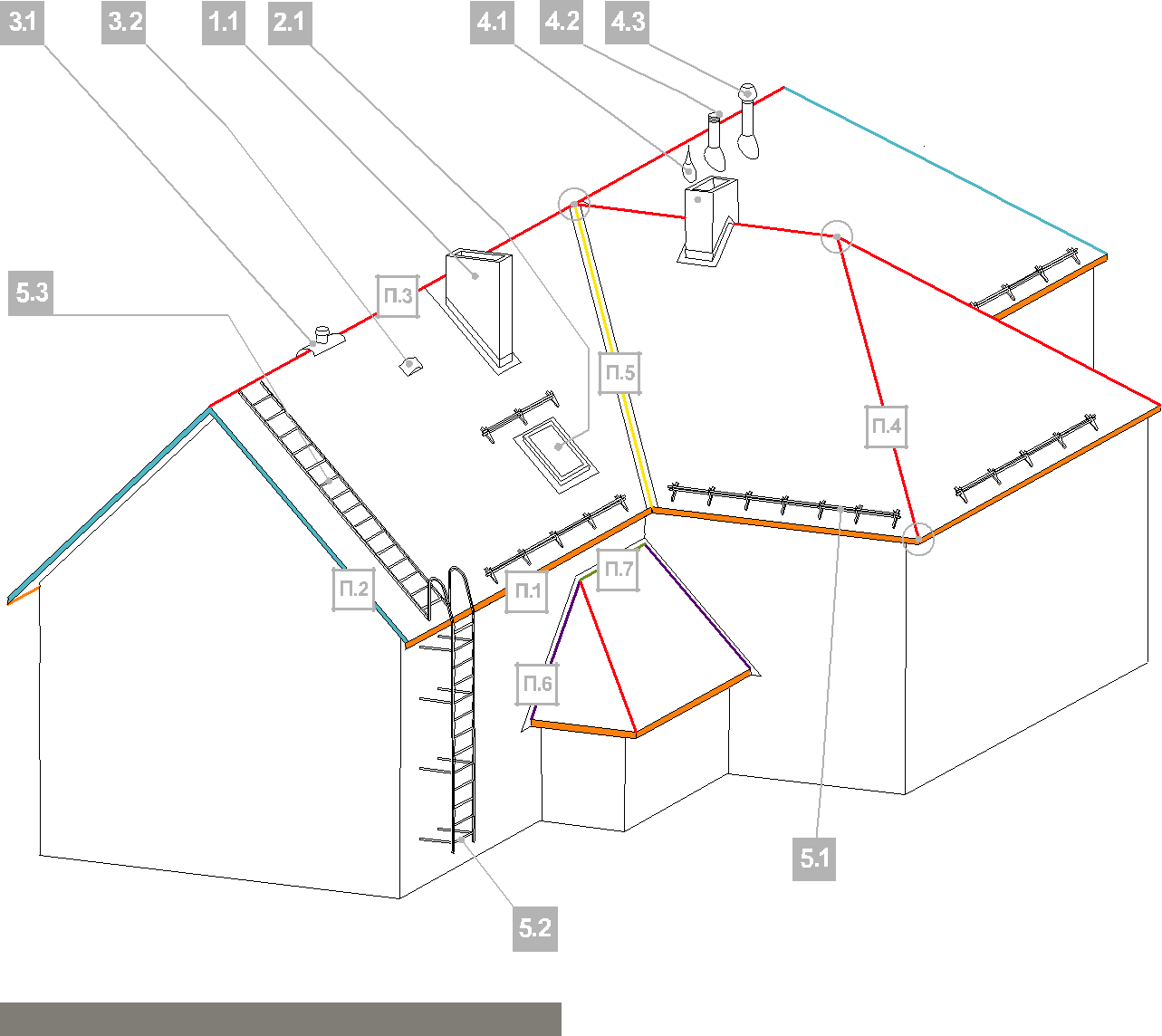 Основные элементы кровли1  Карниз2  Фронтон3  Конек4  Хребет5  Ендова, заканчивающаяся на линии карниза6  Боковое примыкание7  Верхнее примыканиеТруба1.1 Труба, расположенная на скате, ширина трубы не привышает 80 см; фартук трубыМансардные окна2.1 Мансардное окноПроходки для подкровельной вентиляции3.1 Коньковый кровельный вентиль3.2 Скатный кровельный вентиль КТВПроходки для инженерных сетей4.1  Антенный выход4.2  Выход канализации вентиляционный4.3 Выход вентиляционный Устройства безопастости5.1 Снегозадержатель трубчатый5.2 Стеновая лестница5.3 Кровельная лестница    ОБЩИЕ СВЕДЕНИЯ О КРОВЕЛЬНОМ ПРОФНАСТИЛЕПрофнастил является универсальным строительным	Профнастил производится под заказ размером, опти-материалом, который находит широкое и разнообраз-	мально подходящим для конкретной крыши. Расчет и ное применение. В данной инструкции будет рассмат-     планирование укладки листов можно произвести вриваться применение профнастила в качестве покры-	офисе продаж с помощью специальной программы тия скатных кровель в гражданском и промышленном      или самостоятельно.строительстве. В соответствии с ГОСТ 24045-2016 для	Для кровель с прямоугольными скатами количествокровельного настила используются профили, пред-           материала можно посчитать самостоятельно, знаяставляющие собой прокат с повторяющимися по всей	длину ската и рабочий размер листов. Просто раз-ширине гофрами трапециевидной формы сечения вы-	делив ширину ската на рабочую ширину одного листасотой от 15 до 160 мм.	и округлив результат в большую сторону. Рабочая                                                                                                ширина – это ширина листа с учетом продольного на-СП 17.13330.2011 «Кровли» так определяет условия	хлеста.использования кровельного профнастила: Кровли из	профилированных листов предусматривают на укло-	нах более 20% (12°); на уклонах от 10 до 20% (6°-12°)	 следует предусматривать герметизацию продольных и	поперечных стыков между листами.	Доборные элементы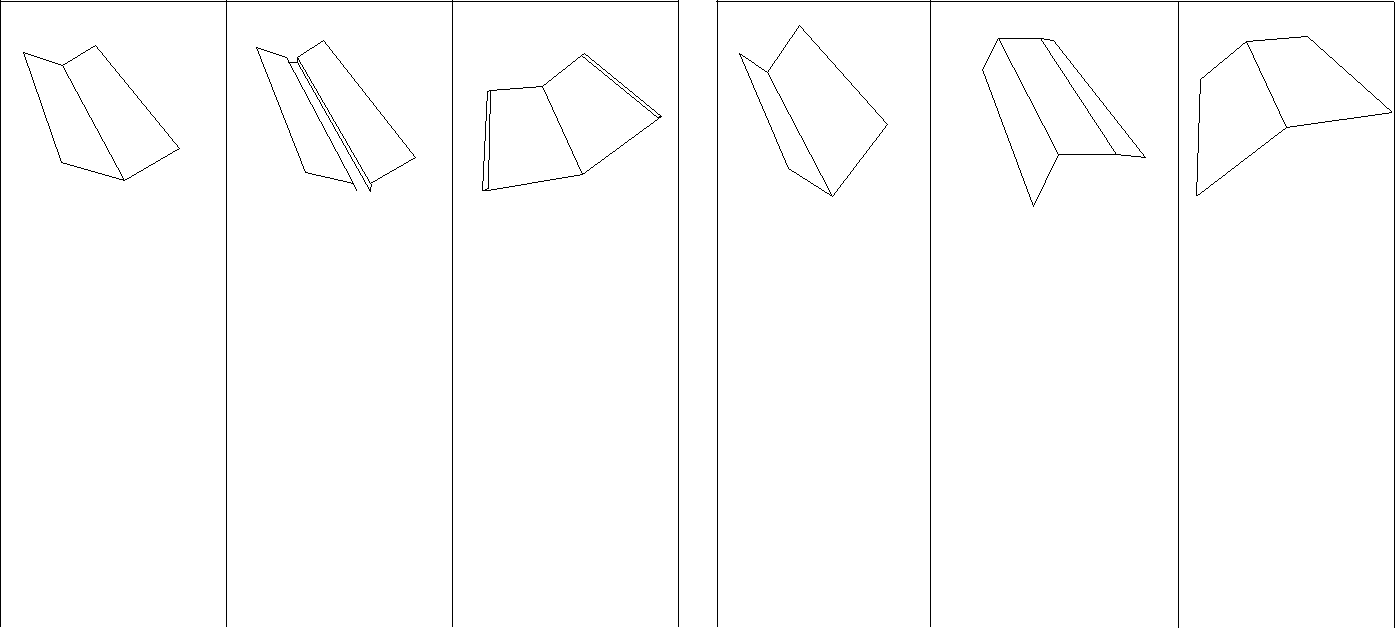 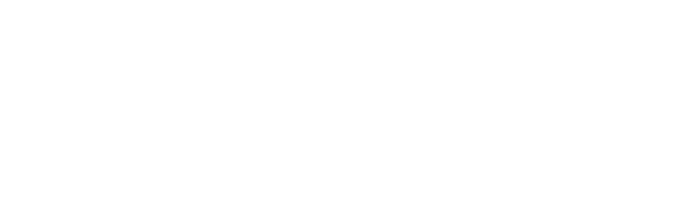 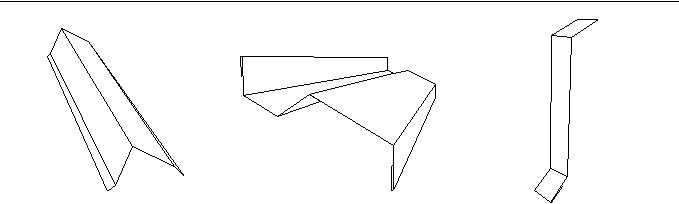 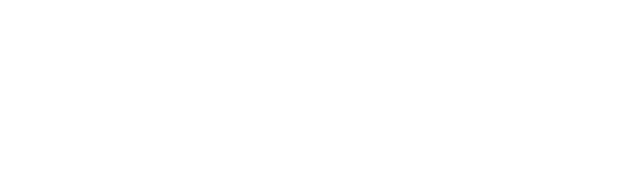 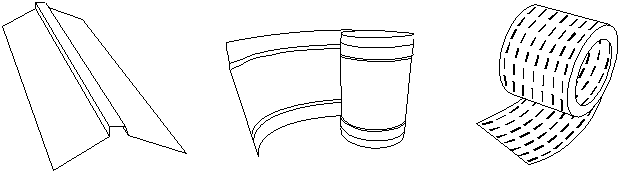 Профнастил комплектуется стандартными планками, которые изготавливаются в пленке из того же сырья, чтопрофнастил. Стандартные длины всех планок – 2 м и 3 м. При необходимости заказ может комплектоваться нестандартными доборными элементами по эскизам заказчика и плоскими листами из того же материала, чтопрофнастил.Профнастил – это составная часть кровельной системы. При монтаже кровельной системы особое внимание следует уделить организации подкровельной вентиляции и устройству гидроизоляции. Рекомендуем закры-вать вентзазор на карнизе вентиляционной лентой для защиты от проникновения птиц. А на коньке - аэ-роэлементом конька от задувания снега. Установка этих элементов обеспечит эффективную круглогодичную вентиляцию подкровельного пространства.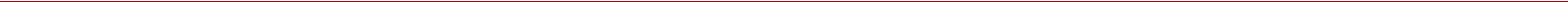 ПРАВИЛА ОБРАЩЕНИЯПРОФНАСТИЛОМПравила транспортировкиавтотранспорт должен иметь возможность беспрепятственной верхней погрузкидлина кузова/прицепа должна быть равна илибольше длины упаковки продукции минимум на 20 см;  скорость транспортировки – не более 80 км/ч;  упаковки должны быть закреплены по всей длине для исключения возможного непроиз-             вольного перемещения.Приемка продукцииОсмотрите упаковку продукции на предмет дефектов. Проверьте количество упаковок.Если обнаружен дефект или несоответствие количества продукции, сделайте фотографии продукции непосредственно в кузове машины. Фотографии должны однозначно подтверждать,что повреждение продукции произошло до момента разгрузки;В отгрузочных документах обязательно должна быть отметка о состоянии и внешнемвиде прибывшей продукции, заверенная подписьюводителя;При работе с профнастилом пользуйтесь рукавицами.Разгрузка и перемещение: погрузка и выгрузка пачек с профнастилом должна осуществляться способом, исключающим механические повреждения изделий;разгрузка пачек листов в заводской упаковке осуществляется при помощи подъемной техники с мягкимистропами, при длинах пачек более 5 метров – с помощью траверс;при ручной разгрузке привлеките достаточное количество рабочих из расчета 1 человек на 1,5-2 м.п. листа,но не менее 2-х человек;распакуйте пачки и разложите профнастил в соответствии с «раскладкой» листов в отдельные стопки для каждого ската при работе со «спецзаказом» или в отдельные стопки по размерам листов при работе с мерными листами.Снятие листов профнастила с пачки производится строго вверх без смещения!Переносить листы необходимо в вертикальном положении, не допуская сильных перегибов;подъем листов на кровлю может осуществляться с помощью подъемной техники и мягких строп; отдельные листы поднимайте по направляющим, установленным от карниза до земли; если высота здания не позволяет установить направляющие, фиксируйте листы с помощью струбцин минимум в двух точках и под-нимайте, расположив лист горизонтально.ХранениеСразу после разгрузки следует удалить упаковочные материалы;хранение изделий в пачках должно осуществляться на ровной поверхности. Нужно обеспечить зазор междуповерхностью и изделиями не менее 50 мм;не допускается хранение продукции в пачке более 6 месяцев; рядом с местом хранения запрещено проводить сварочные работы, работы с углошлифовальной машинкой с абразивным кругом («болгаркой») и другие работы, которые могут повредить изделия; запрещено укладывать на изделия тяжелые грузы, это может вызвать деформацию продукции Grand Line® и повредить покрытие;удалите защитную пленку до или в процессе монтажа профнастила. Снимать пленку нужно при температуре от -10⁰ до +30⁰C. Срок хранения листов с нанесенной защитной пленкой - не более 30 дней с момента получения заказа. При этом изделия необходимо тщательно предохранять от воздействия солнечных лучей.От момента распаковывания пачки листов профнастила до момента фиксации листов на кровле существует опасность неконтролируемых перемещений листов под действием порывов ветра.Перед выходом на крышу убедитесь в правильности выбранного вами способа страховки.Перемещайтесь по листам аккуратно, в обуви на мягкой подошве, наступая в тех местах, где лист опирается на обрешетку.Почти всегда поверхность изделий с полимерным покрытием получает незначительные повреждения при транспортировке, разгрузке, монтаже. Царапины и потертости можно окрасить специальной ремонтной кра-ской, которую, как правило, приобретают в комплекте с кровлей.Избегайте попадания краски на поверхности, не нуждающиеся в окраске. Со временем характер выцветания исходного полимерного покрытия может не совпадать с характером выцветания краски, что мо-жет привести к ухудшению внешнего вида окрашенной поверхности.                                    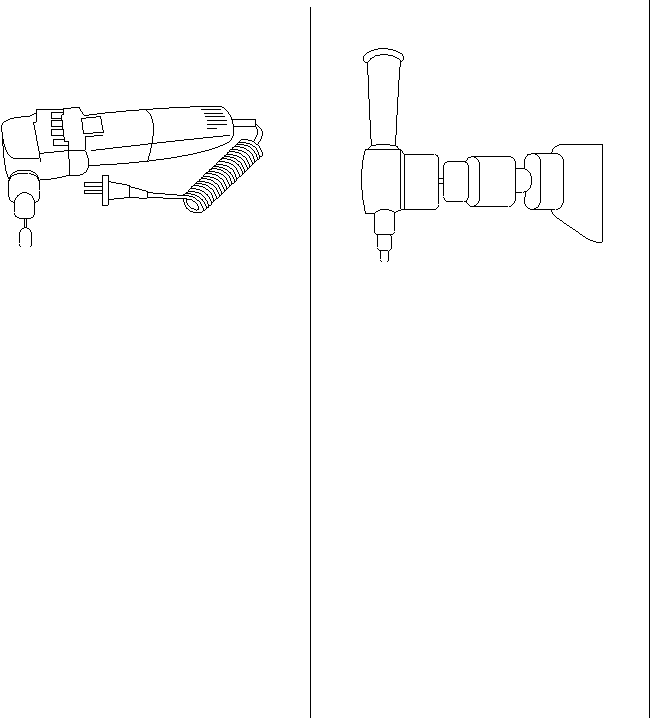 ПРАВИЛА РЕЗКИ ПРОФНАСТИЛАЗапрещается резать профилирован-ные листы абразивным диском («болгаркой»). Факт рез-ки абразивным диском («болгаркой») автоматически приводит к снятию гарантии качества защитного по-крытия профлиста.Прежде чем приступить к резке, надень-те защитные рукавицы и защитные очки.Удобнее всего работать электрическими вырубными ножницами – ими можно резать листы и на крыше, и на площадке. Также для резки можно использовать насадку на дрель «Стальной бобер» и ручной инстру-мент, если требуется сделать точный небольшой рез. Для профилей не выше 40 мм можно использовать мультифункциональный резак с диском по металлу.Резать ножницами профнастил труднее, чем резать ножницами плоский лист. Надо подобрать удобные ножницы и потренироваться. На этапе обучения, а в ряде случаев и при монтаже профнастила, следует от-ступить от разметочной линии в сторону «обрезка» на несколько сантиметров, отрезать «на грубую», а затем подровнять линию.Электрические вырубные	Насадка-ножницы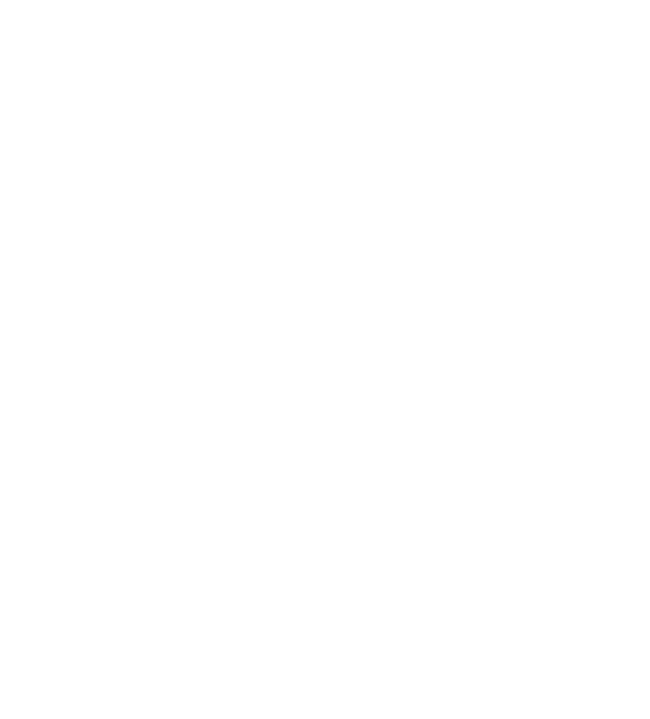 ножницы	"Стальной бобер"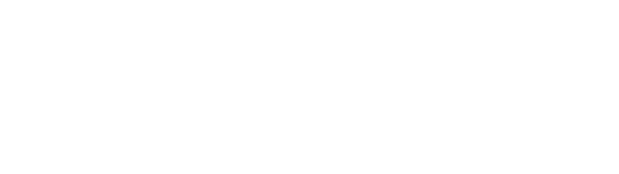 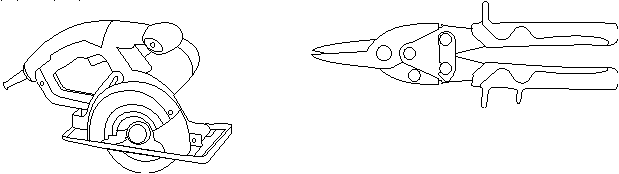 Мультирезак	Ножницы по металлу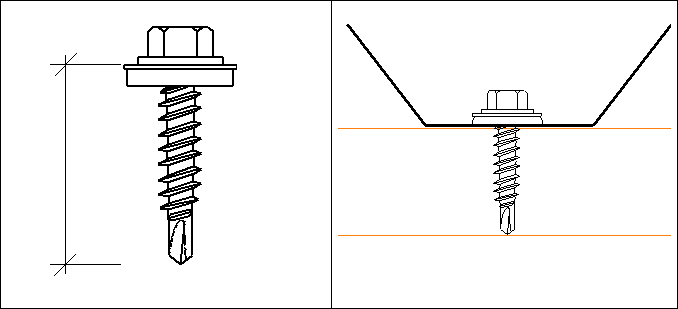 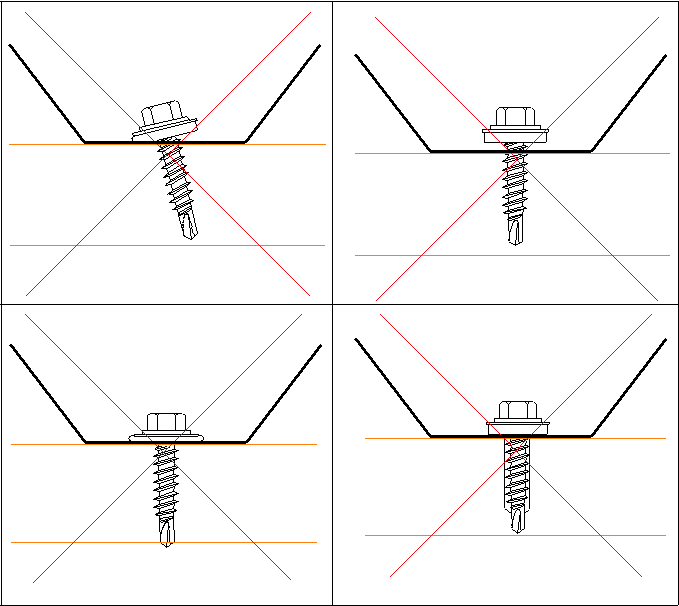 5. ПРАВИЛА МОНТАЖА ПРОФНАСТИЛАНА ПРОСТОМ ПРЯМОУГОЛЬНОМ СКАТЕПеред началом работ убедитесь в том,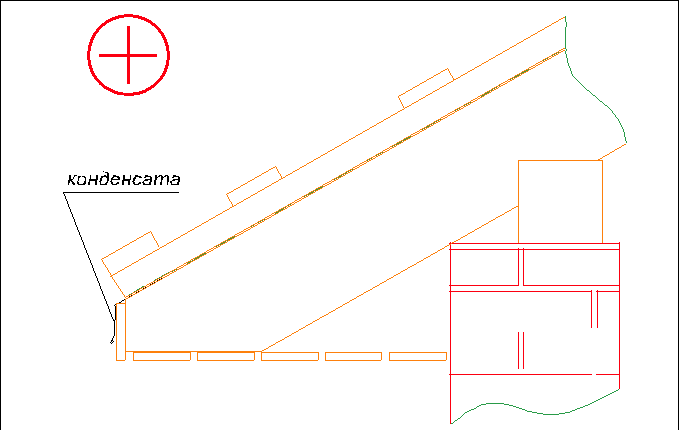 что гидроизоляция смонтирована в соответствии справилами устройства гидроизоляции.Особое внимание уделите карнизному свесу кровли.На рисунках приведены примеры организации выво-да конденсата с гидроизоляционной пленки на кар-низном свесе.На первом рисунке показан способ вывода гидроизо-ляционной пленки на специальный капельник конден-сата. В этом случае вся влага будет гарантированновыведена за габариты карнизной «коробочки».На втором рисунке показан способ вывода гидроизо-ляции в карнизную «коробочку». В этом случае кон-денсат может капать из щелей подшивки карнизно-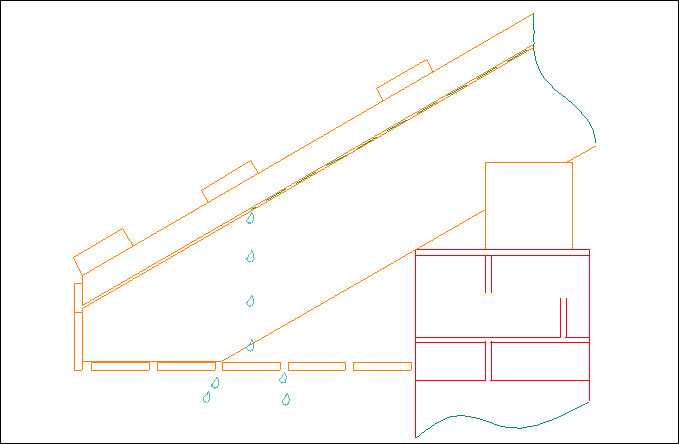 го свеса. Этот случай неприменим при повышенныхтребованиях к внешнему виду подшивки карниза илипри «лепном карнизе».Корректного  способа  вывода  гидроизоляционнойпленки в водосточный желоб не существует.Монтаж шаговой обрешеткиПри шаге стропил 600–900 мм применяйте для обре-шетки обрезную доску 100х25 мм. Начинайте с мон-тажа карнизной доски, линия карниза должна бытьпрямой (проверяйте по «шнурку») и строго горизон-тальной.Монтаж обрешеткиДля низких профилей С10, С20, С21 при шаге стропил 600–900 мм применяйте для обрешетки обрезную доску 100х25 или 150х25 мм или металлические вентилируемые прогоны. Рекомендуемый шаг обрешетки приведен в таблице:Для профилей НС35, Н60, Н75 шаг обрешетки может быть значительно увеличен. Как правило, высокие профили применяются при строительстве ответ-ственных объектов, для которых шаг обрешетки определяется проектной документацией.Выбор шага обрешетки для профилей НС35, Н60, Н75 без проекта, без расчета допустимых нагрузок «на глаз» - недопустим и может привести к непоправимым последствиям.L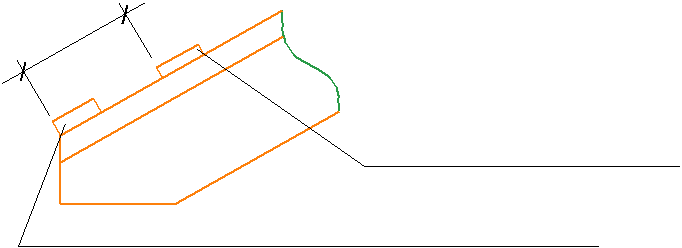 Первая доска пошаговойобрешеткиКарнизная доскаНачинайте с монтажа карнизной доски, линия кар-низа должна быть прямой (проверяйте по «шнурку») истрого горизонтальной.Монтаж водосточных крюков и карнизной планкиСмонтируйте на карнизную доску длинные крюки водосточной системы, обеспечив уклоны в соответствиипроектом. Для надежного крепления ножки длинных крюков карнизная доска должна иметь ширину не менее200 мм (схема 1).Короткие крюки монтируют на лобовую доску. Чтобы лавинный сход снега с кровли не сорвал водосточный желоб, смонтируйте первый крюк на лобовую доску так, чтобы внешний край крюка был ниже воображаемой линии продолжения карнизной доски на 20 мм (схема 2).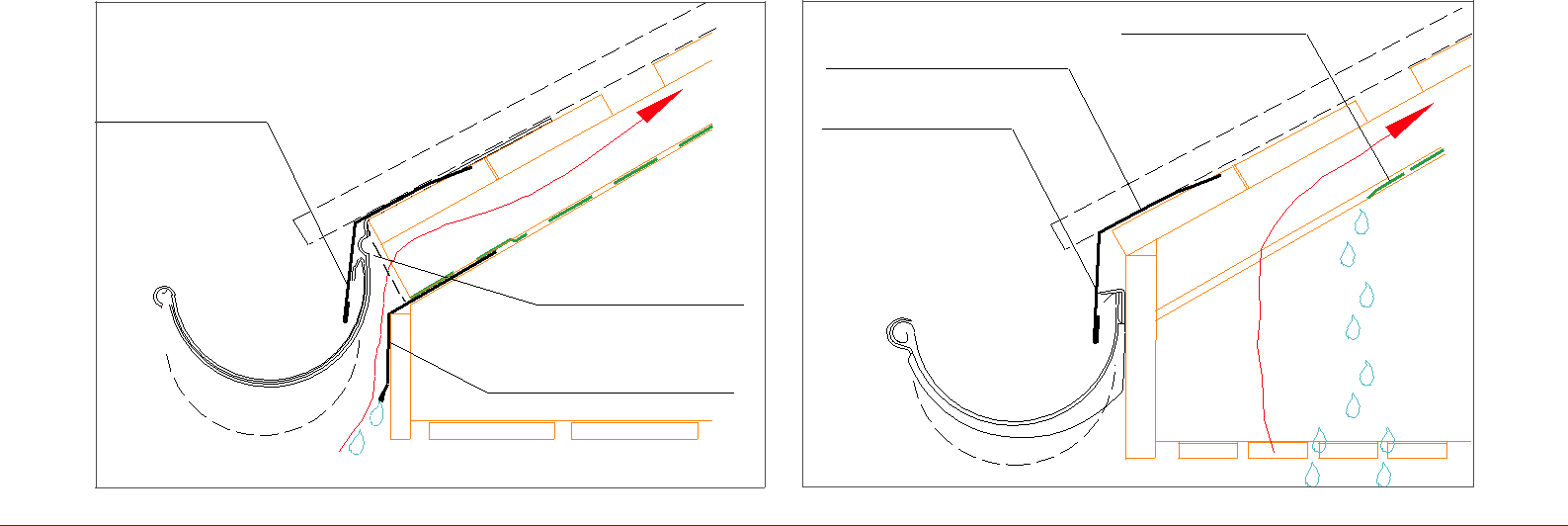 Для корректного монтажа коротких крюков водосточных систем Grand Line 125/90 и 150/100 лобовая доска должна быть обрезана вертикально.Если лобовая доска отделана пластиковой фаской, перед монтажом крюков в фаске необходимо сделать отверстия под крепеж крюков.Карнизную планку монтируйте на карнизную доску поверх длинных крюков водосточной системы с нахле-стом не менее 20 мм друг на друга, соединяя их между собой по линиям отбортовки или просто внакладку.ПРАВИЛА КРЕПЛЕНИЯ ПРОФНАСТИЛАНакрываемая и накрывающая сторона профиля имеют разный размер или форму. У профи-лей С10, С20 и НС35 с одной стороны присутствует капилярная канавка - это накрываемая сторона. У профилей С21, Н60, Н75 крайние гофры имеют раз-ную ширину, отличающуюся на 2-3 мм. Та сторона, на которой гофра шире - накрывающая.50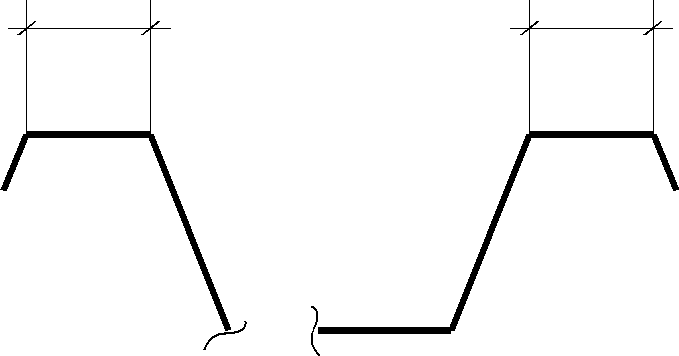 47Профили НС35R, Н60R, Н75R упакованы лицевой стороной вниз. Перед монтажом листы необходимо перевернуть.Монтаж листов начинайте с любого удобного тор-ца, расположив первый лист накрывающей сторонойторцу. От правильности позиционирования на ска-те первого листа зависит, насколько точно «прямоу-гольник», собранный из листов профнастила, ляжет на скат.Стыковка профнастила на продольных стыкахДля качественной стыковки листов на продоль-ном стыке, плотно прижмите накрывающий лист к на-крываемому, чтобы на линии стыка не было зазоров. Это особенно важно для профилей с капиллярными канавками С-10, С-20, НС-35. Зафиксируйте листы на продольном стыке саморезами в верх накрывающей гофры, как показано на рисунках.Плотно прижать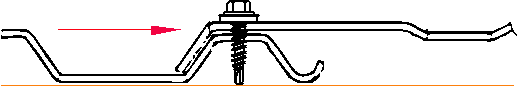 Накрывающая	Накрываемая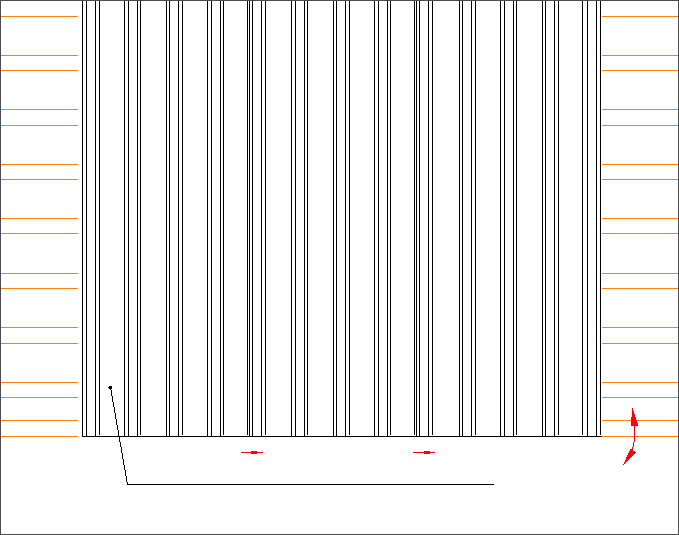 Монтажный крепеж(саморез)Плотно прижать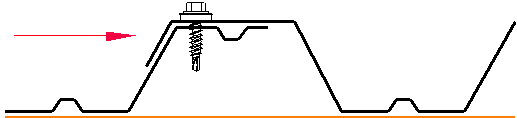 9	              Скрепление листов профнастила между собой на про-дольных стыках предназначено для защиты «плоско-сти ската» от воздействия бокового ветра и для при-дания всей «плоскости ската» однородного внешнего вида. Используйте для этого саморезы 5,5х19 мм. Закру-чивайте саморезы с шагом не более 500 мм как по-казано на рисунке. Для профилей С20R и С10R точки крепления необходимо сместить вверх или вниз от обрешетки.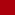 Для того,чтобы продольные стыки ли-стов не выделялись на плоскости кровли, закрутите все саморезы этих стыков до окончательного крепле-ния листов к обрешетке.При углах наклона ската менее 12° требуется до-полнительная герметизация продольного и попереч-ного стыка. Используйте кровельный герметик, бу-тил-каучуковую ленту или шнур. Для низких профилей допускается монтаж с продольным нахлестом в две гофры.Крепление профнастила к обрешеткеПри креплении листов профнастила закручивай-те саморезы в нижнюю гофру, в месте прилегания гофры к обрешетке. Старайтесь, чтобы саморез рас-полагался по центру обрешетки. При таком способе крепления отсутствует вероятность деформации гофр профнастила.По площади ската закручивайте саморезы с рав-номерной «разбивкой» по скату в шахматном порядке. Размещайте точки крепления высоких профилей че-рез одну гофру, низких – через две.При использовании высоких профилей на длин-ных скатах промышленных объектов, когда шаг про-гонов более 1метра, крепите листы в каждую нижнюю гофру.C-10R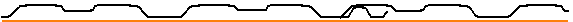 C-20R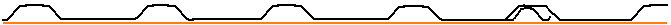 C-21R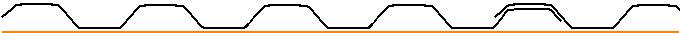 HC-35R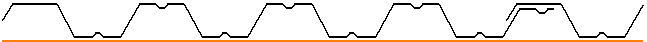 H-60R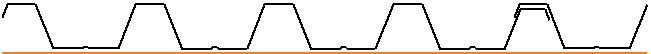 H-75R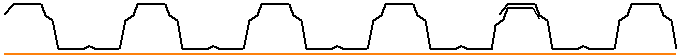 Крепление листов на карнизе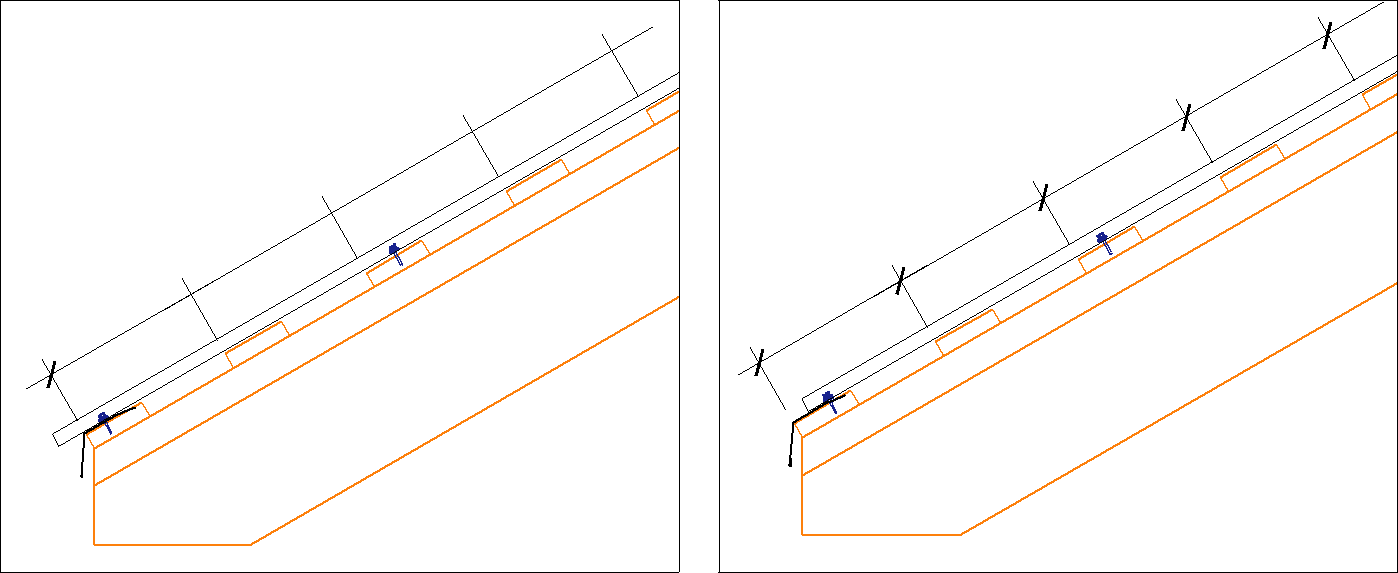 L	                                                 L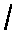 L                                                      LL                                                      L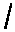 L                                          L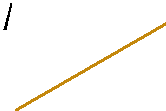 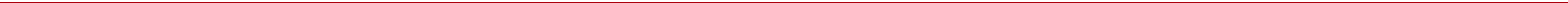 Наиболее распространен способ формирования узла карниза, при котором нижний край профнастила высту-пает за край карнизной планки на 30-50 мм, и дождевая вода попадает в водосточный желоб прямо с листа. Карнизная планка служит для защиты деревянных элементов конструкции от брызг. При применении второго способа формирования узла карниза край листа расположен поверх карнизной планки, и дождевая вода попа-дает в водосток с карнизной планки. Этот способ может пригодиться для поиска выхода из сложных ситуаций, например, при нарушенной геометрии кровли.Закручивайте саморезы по центру карнизной доски в каждую гофру, для профилей С10, С20, НС35, Н60, Н75 и через одну - для профиля С21.Поперечная стыковка листов профнастила (наращивание)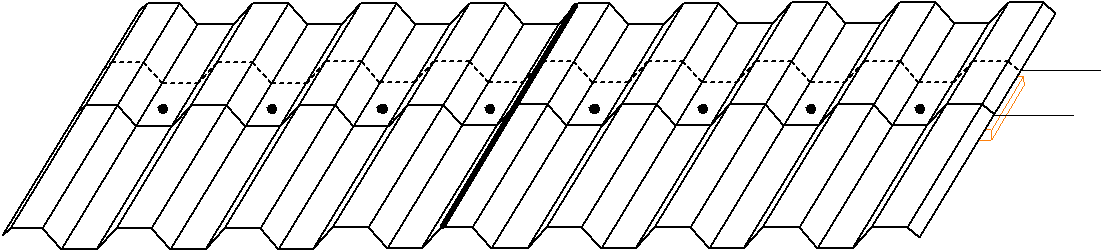 ≥200При наращивании профнастила место поперечного стыка листов должно приходиться на доску обрешет-ки.Обеспечьте нахлест листов – не менее 200 мм. Закрутите саморезы на стыке в каждую гофру для профилей С10, С20, НС35, Н60, Н75 и через одну для профиля С21.При стыковке 4-х листов С10, С20, С35 корректным является вариант, при котором над двумя углами листов с накрываемым краем будут расположены два угла листа с накрывающим краем.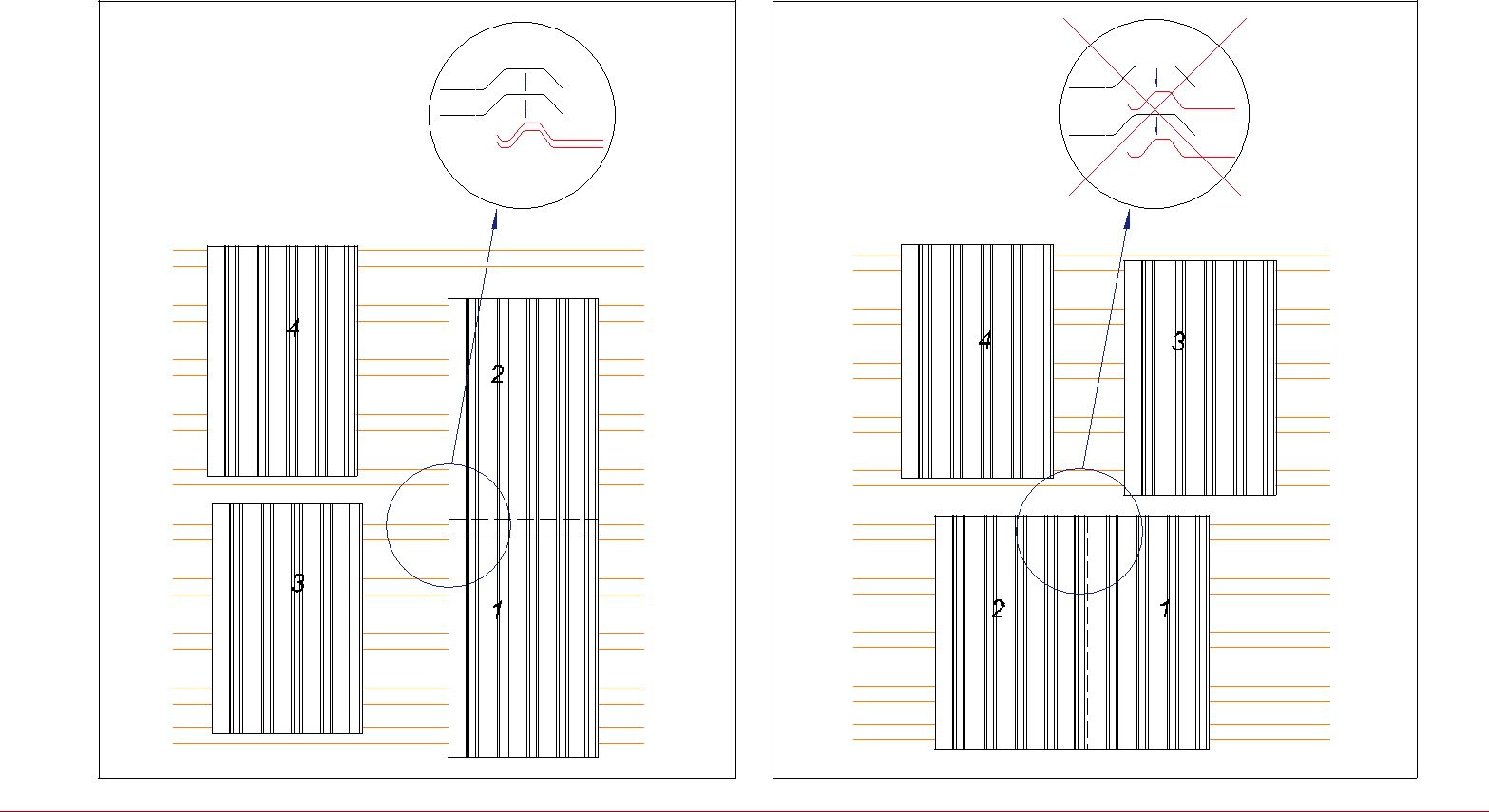 Крепление профнастила на подходе к конькуКрайняя верхняя доска обрешетки будет опорной доской конька.Оставьте зазор между крайними верхними досками 70-100 мм.Закручивайте саморезы по центру верхней обрешетины в каждую гофру для профилей С10, С20, НС35, Н60, Н75 и через одну - для профиля С21.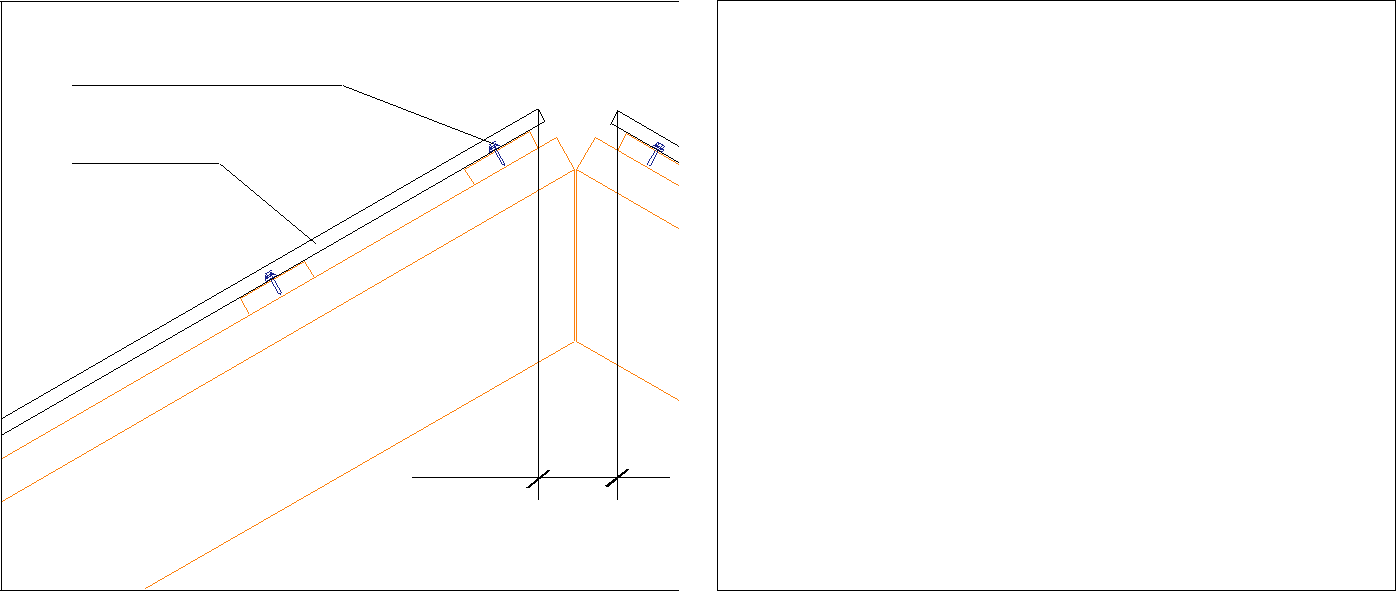 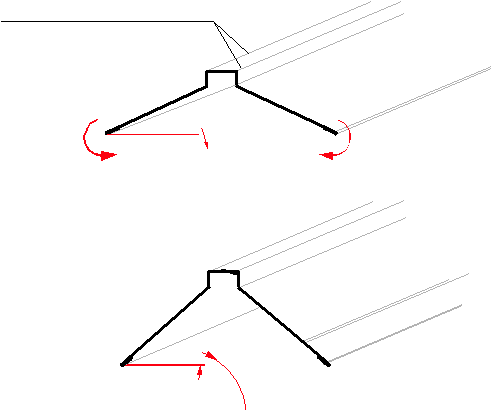 Крепление коньковой планкиКоньковая (хребтовая) планка крепится саморезами металл-металл 5,5х19 в верхнюю гофру с шагом не более 800 мм. Стандартную планку конька плоского рекомендуется использовать на кровли с углом на-клона не более 45°. Для Конька плоского подгоните угол к углу наклона кровли, догибая или разгибая его по линиям, указанным на рисунках. Крепежные полки Коньков в «свободном» состоянии должны соответ-ствовать углам наклона скатов. Для кровель с более крутыми углами наклона, рекомендуется заказать не-стандартные коньковые планки.Для предотвращения задувания снега под конек смонтируйте между профнастилом и Планкой конь-ка аэроэлемент конька/хребта. Для этой цели может использоваться универсальный или профильный уплотнитель. В этом случае для обеспечения подкро-вельной вентиляции рекомендуется устанавливать точечные коньковые, либо скатные вентили КТВ.Аэроэлементконька/хребта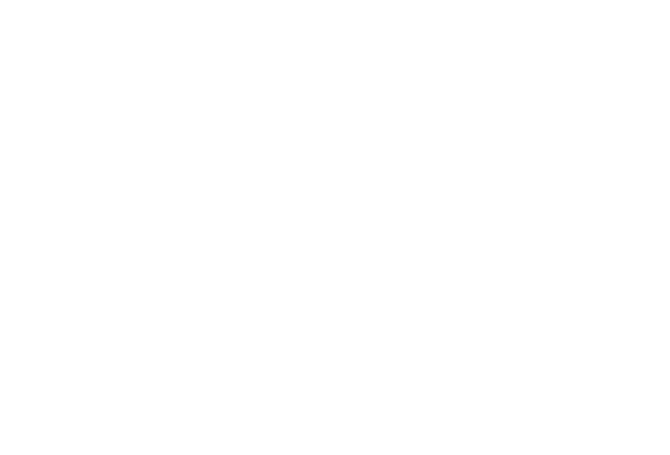 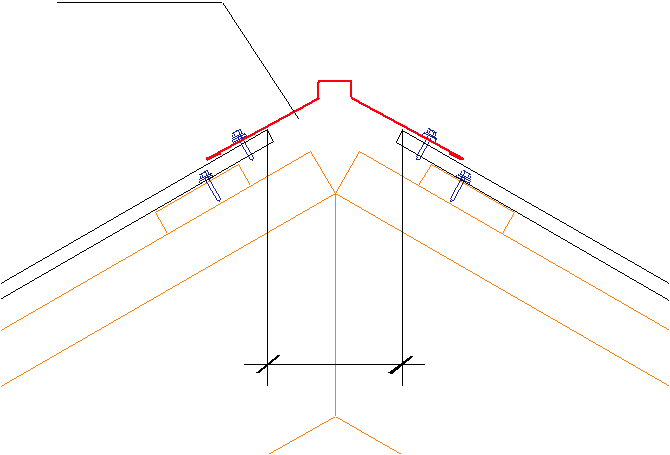 70-100 ммКрепление профнастила по торцам скатаВдоль линии торца кровли закрутите саморезы в каждую обрешетину. Крепите лист в крайнюю к торцу гоф-ру, прилегающую к обрешетке.Итоговая схема крепления листов кровельного профнастила на примере С21RКонек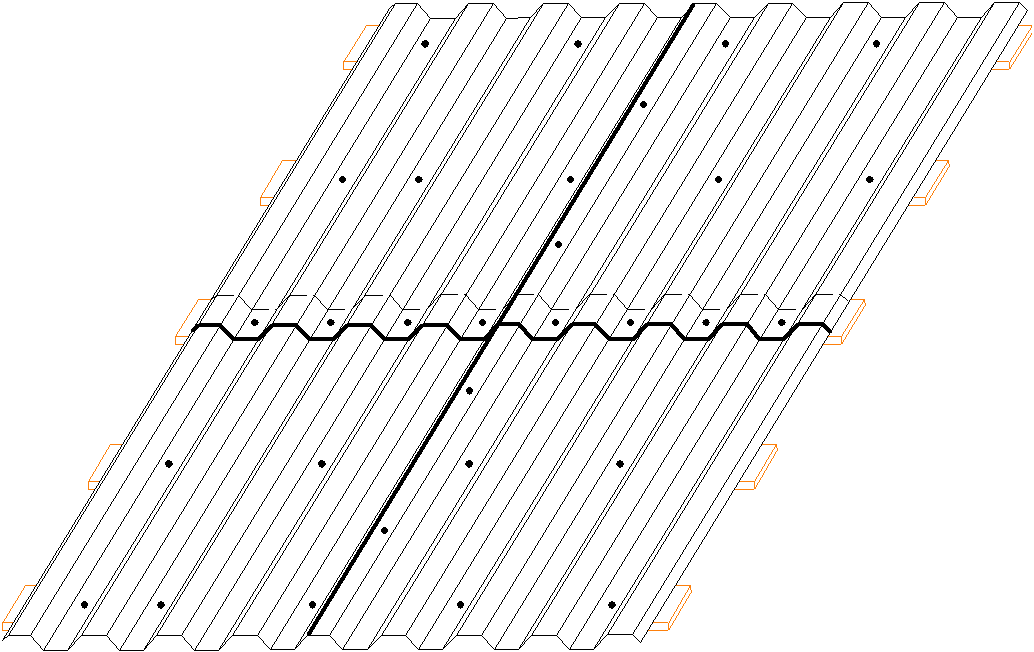 ТорецКарниз12Кровельныйсаморез 5,5х19ОпорнаядоскаПродолжениескатаПРАВИЛА МОНТАЖА ПРОФНАСТИЛАНА ТРАПЕЦЕВИДНЫХ И ТРЕУГОЛЬНЫХ СКАТАХУбедитесь в работоспособности гидроизоляции и возможности реализовать запланиро-ванные мероприятия по обеспечению подкровель-ной вентиляции.Помимо брусков контробрешетки вдоль стропил при-крепите такие же бруски вдоль хребтов в плоскости скатов по обе стороны хребтов.Смонтируйте карнизную доску и доски шаговой обрешетки. Сформируйте узел карниза, включая мон-таж крюков водосточной системы, Капельника кон-денсата и Карнизной планки.Подготовьте к монтажу листы профнастила, пред-назначенные для каждого ската в соответствии с «рас-кладкой» листов. Как и при монтаже прямоугольного13	ската, в первую очередь необходимо выровнять ниж-ние листы по линии карниза (на рисунке приведен пример начала монтажа с левого края).Листы профнастила по косым линиям вдоль хреб-тов обрезайте так, чтобы расстояние между резаными листами на соседних скатах составляло 60–80 мм.Монтаж коньковых планок на хребты ведите снизу вверх.Подгоните Коньковые планки к образованному скатами углу. Нижнюю часть Конька обрежьте в соот-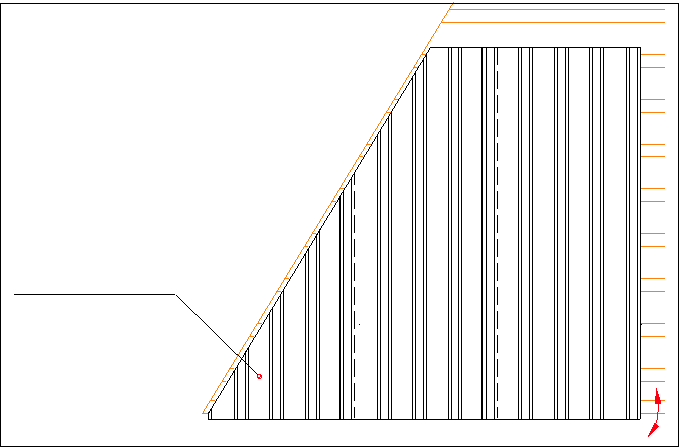 ветствии с заданными линией хребта углами. Следите за тем, чтобы ось Коньковой планки строго соответ-ствовала оси хребта. Ось хребта нетрудно опреде-лить для случая одинакового угла наклона соседних скатов. При разных углах наклона соседних скатов ось хребта определить сложнее.Обязательно определите ось хребта и крепите Коньковые планки в строгом соответствии с осью. Только в этом случае вы сможете красиво состыко-вать в верхней части хребты и конек.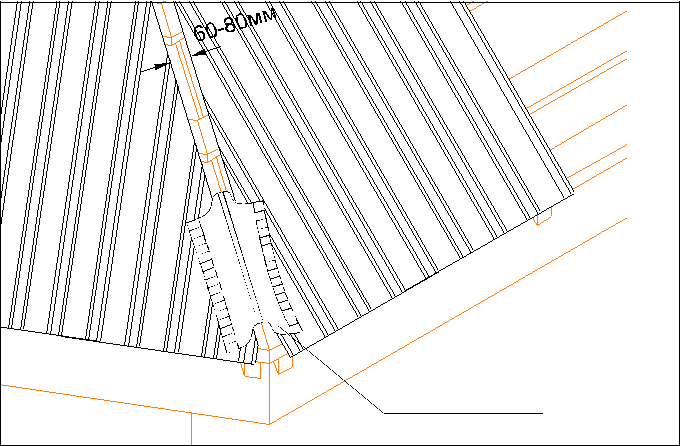 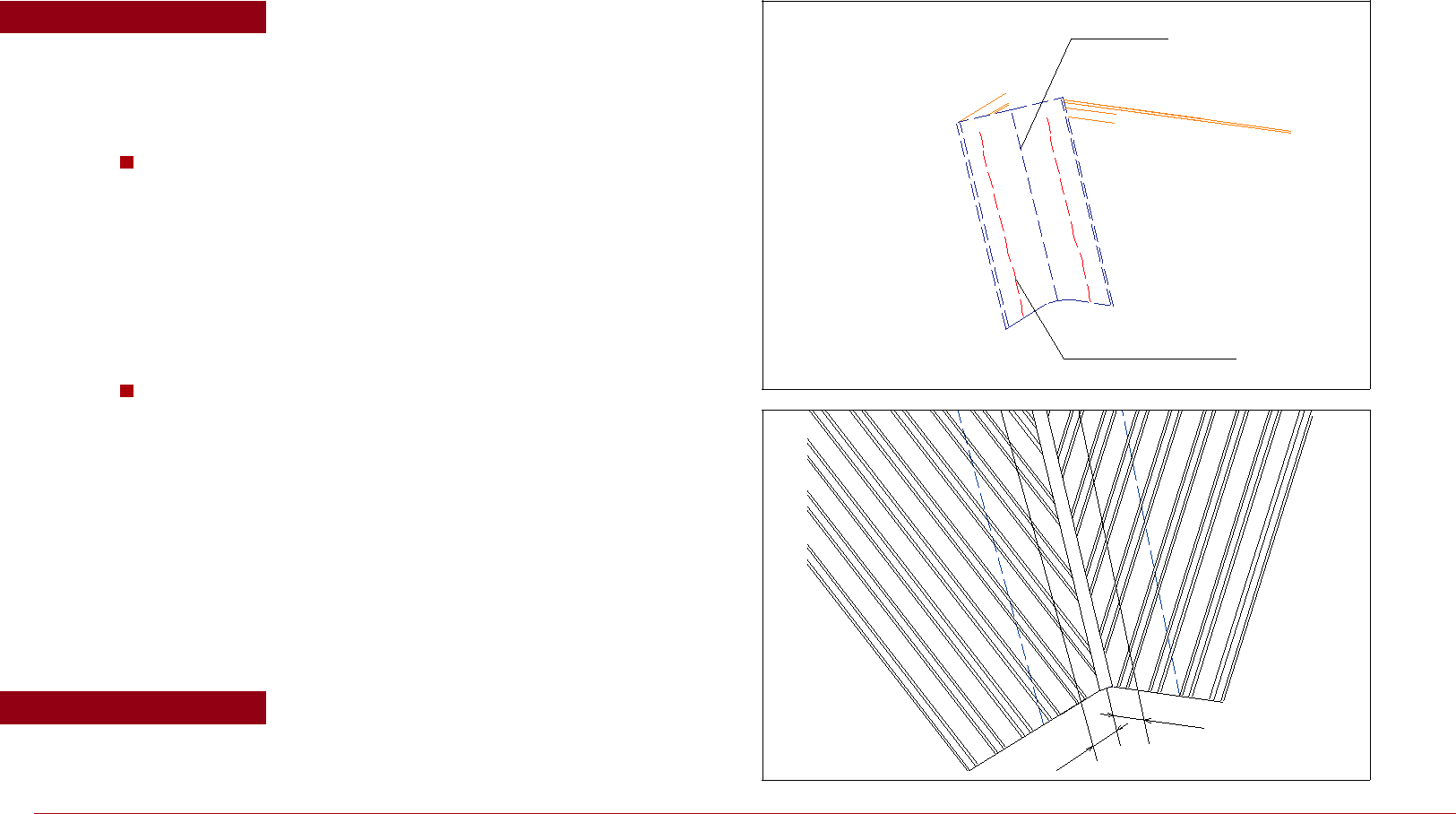 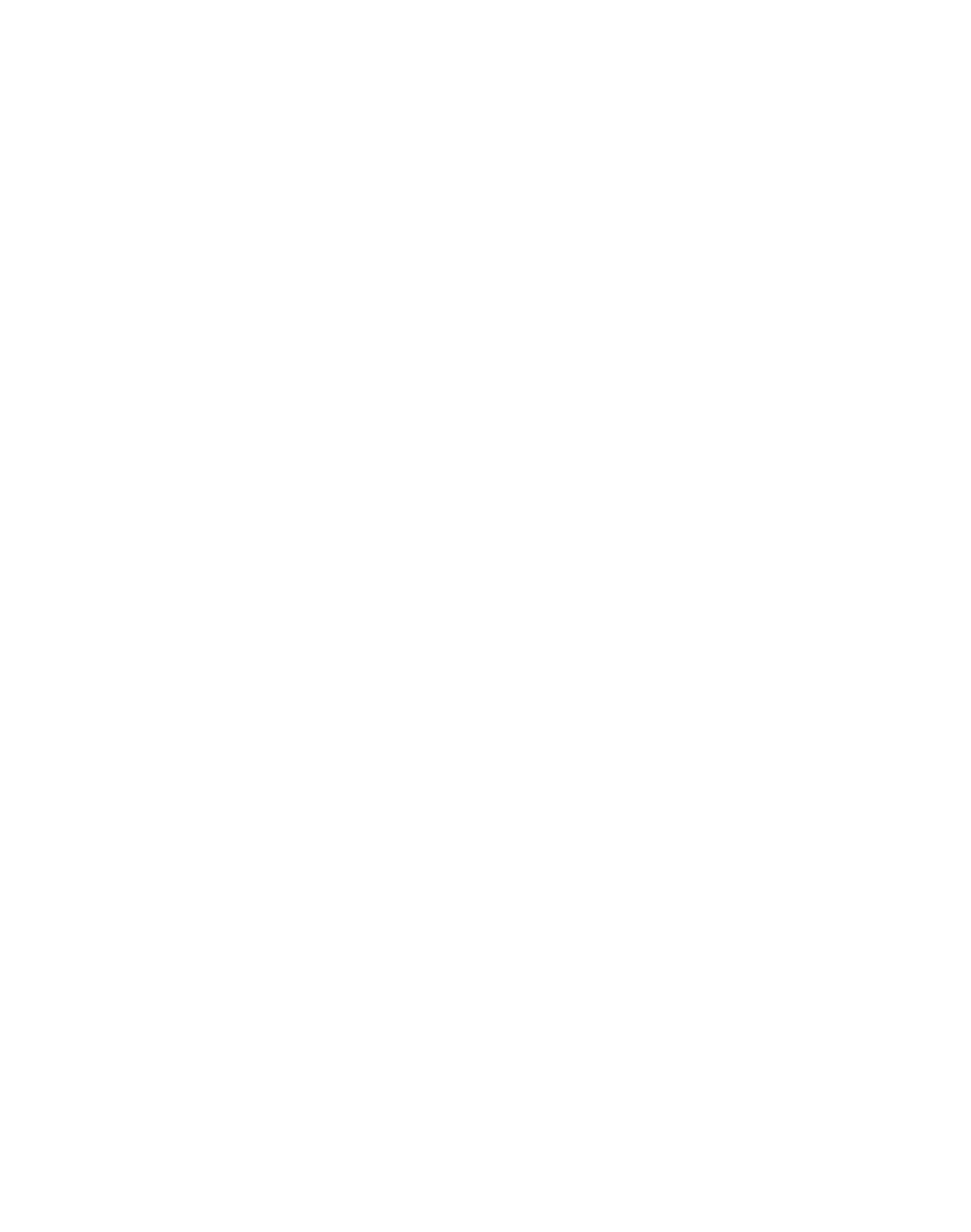 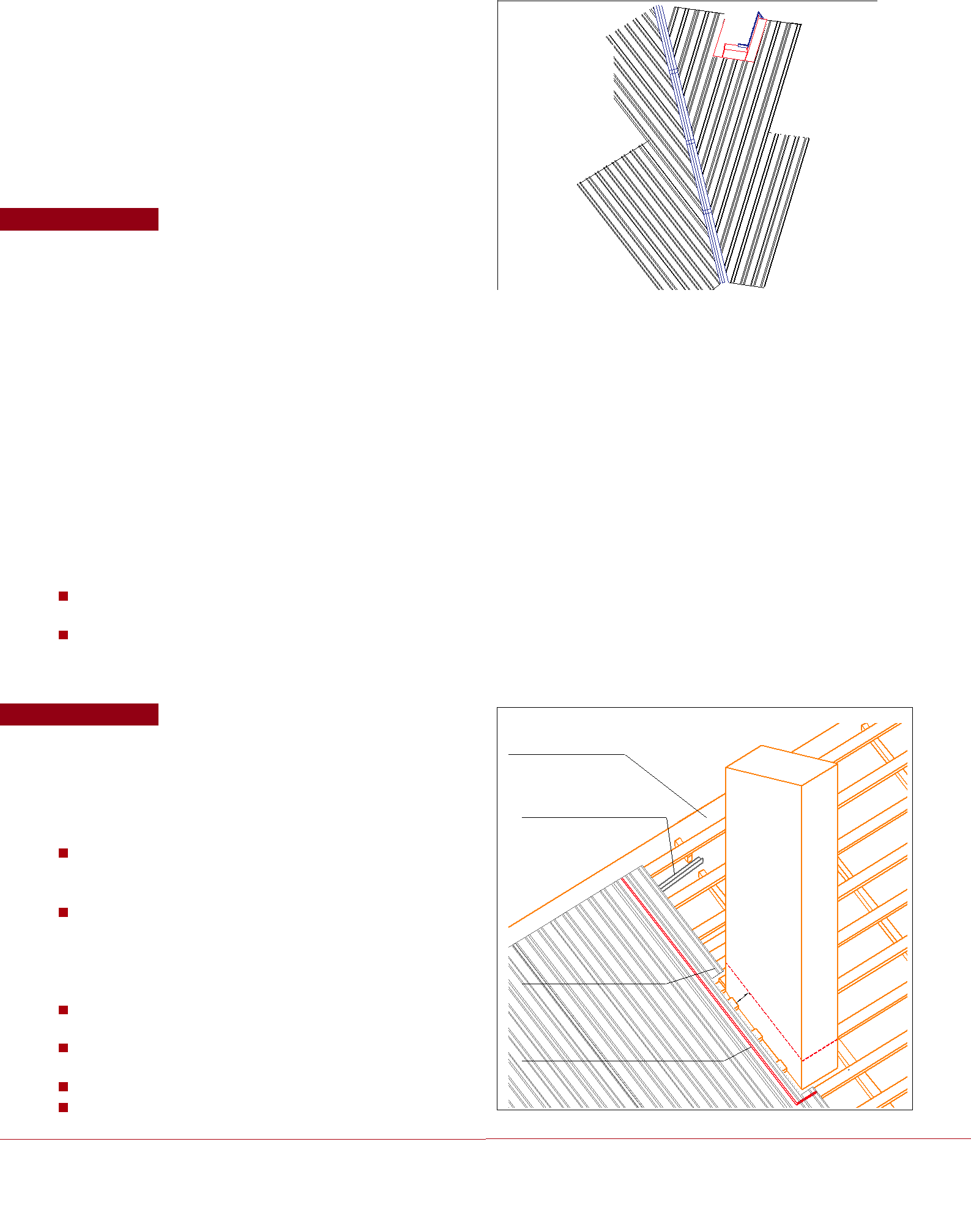 15	              нижней частью боковые детали фартука доходятдо низа нижней детали фартука;верхней частью боковые детали фартука уходятвыше задней грани трубы на 150–200 мм.Соедините 3 детали фартука между собой и закре-пите саморезами нижний фартук на профнастилее.Наиболее простой и надежный способ «перехва-та» потока воды над трубой - завести верхнюю деталь фартука под конек поверх листов профнастила.Подготовьте верхнюю деталь фартука. Правильно сделанный фартук:Заходит на нижнюю грань трубы до разметочной линии;по бокам накрывает боковые детали фартука;Заходит под конек, на такое же расстояние, как и лист профнастила.Соедините верхний фартук с боковыми по же-стяницкой технологии. При необходимости загерме-тизируйте места соединения деталей фартука между собой.Для предотвращения попадания воды с боковых граней трубы под фартук жестко закрепите по пери-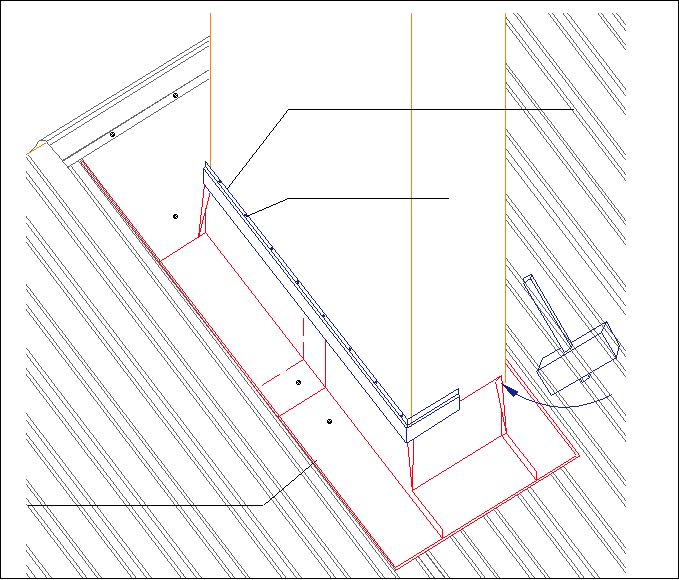 метру трубы поверх фартука Планку примыкания в штробу или внакладку и загерметизируйте зазор меж-ду Планкой примыкания и боковыми гранями трубы.  Заложите кровельный герметик в специально прорезанную штробу или в наружную отбортовку планки.Перед монтажом этой Планки примыкания обра-ботайте киянкой верхние части отбортовок к боковым граням трубы. В некоторых случаях Планка примыка-ния может быть закрыта впоследствии штукатуркой.Если расстояние от конька до трубы большое – 3-5 м можно использовать способ с заводом верхне-го элемента юбки под верхний лист специально сде-ланного над трубой поперечного перехлеста листов. Этот способ применим для профилей С10, С20, С21 и подробно описан в Инструкции по монтажу металло-черепицы.Не исключается и менее долговечный, но более простой способ - обход трубы с помощью ленты при-мыкания.Также существуют и специальные оклады печных труб от компании FAKRO.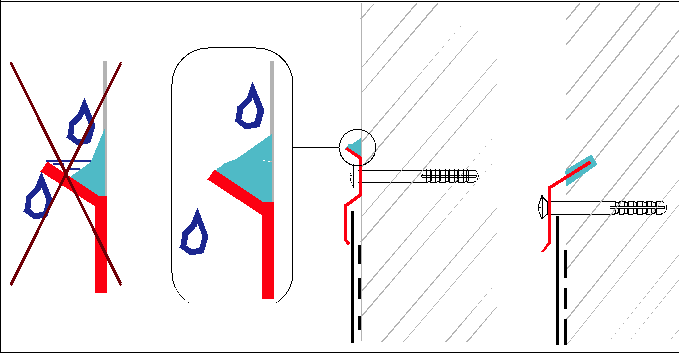 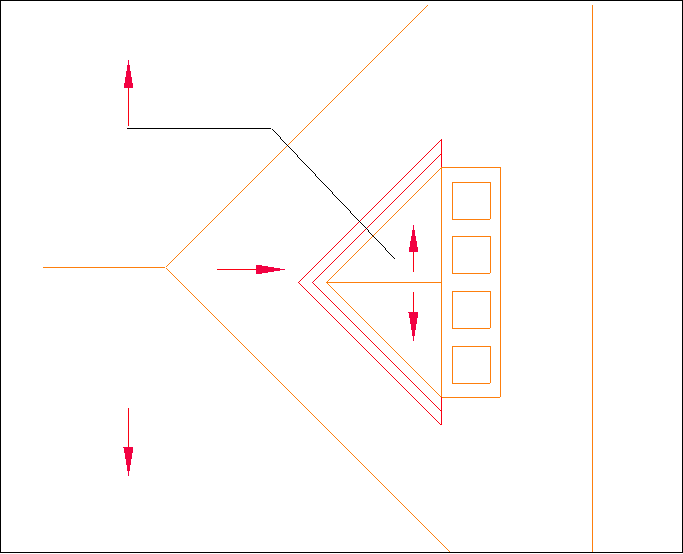 Поверх ската сделайте «разуклонку», гарантиро-ванно уведите воду направо и налево от трубы. «Раз-уклонка»  представляет  собой  два  дополнительныхската, покрытых профнастилом, с ендовами с выходомна скат. Если труба неширокая, например, 1,2 м, скаты«разуклонки» нет смысла покрывать профнастилом, до-статочно плоского листа.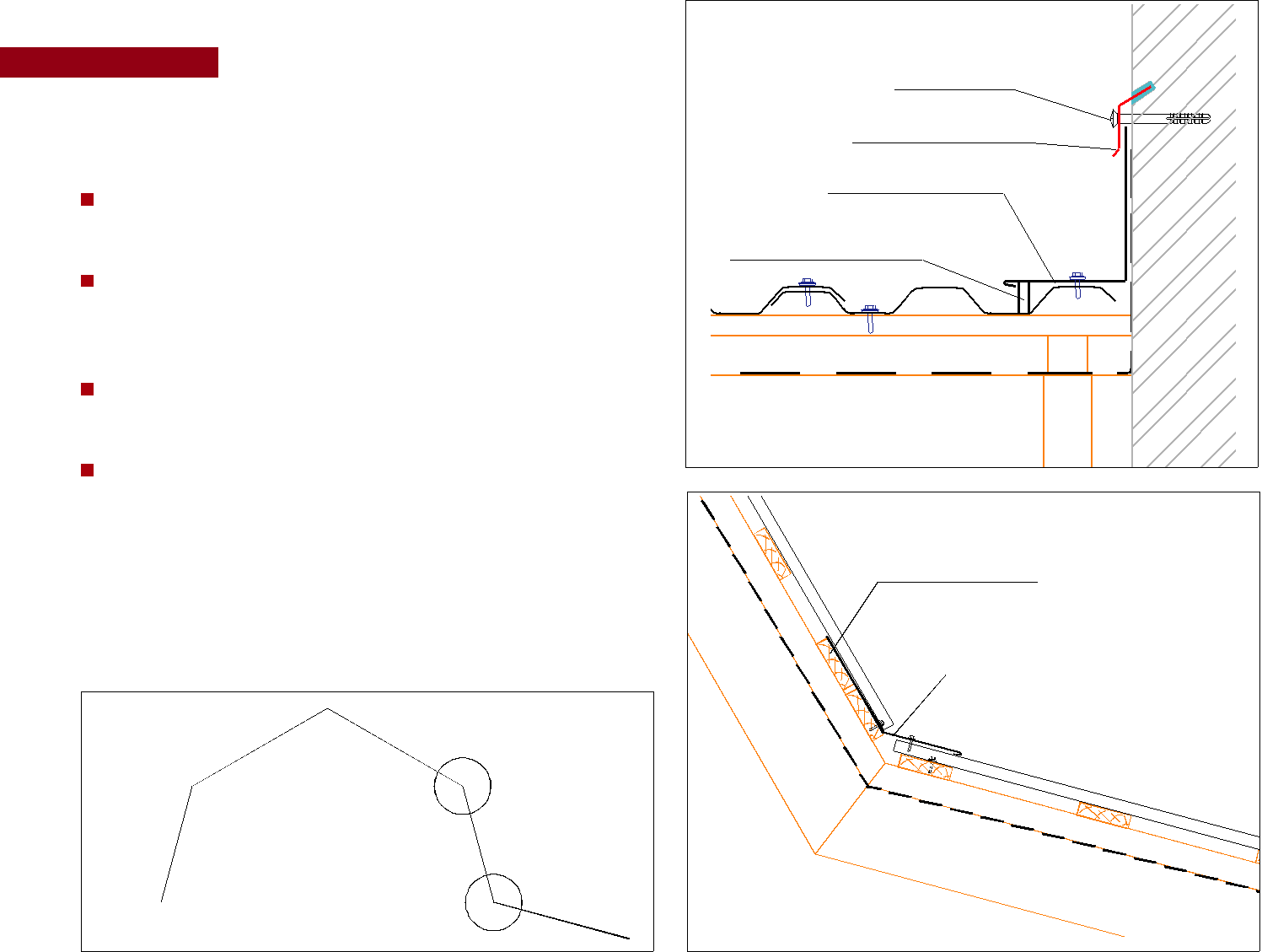 Устройство верхнего примыкания к стене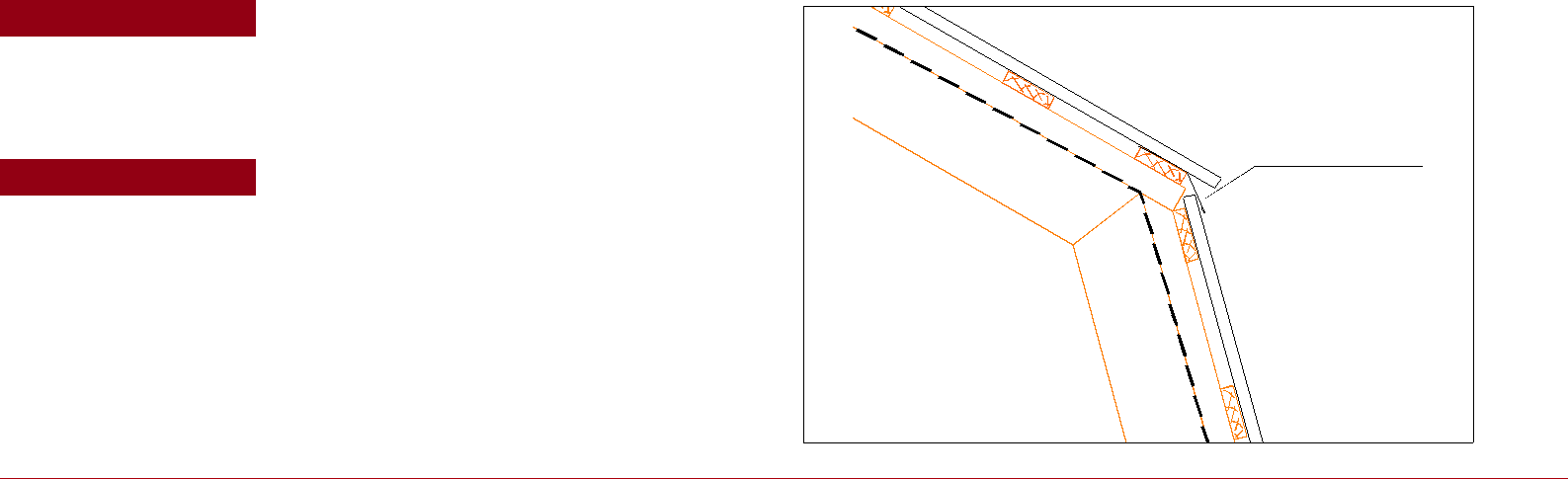 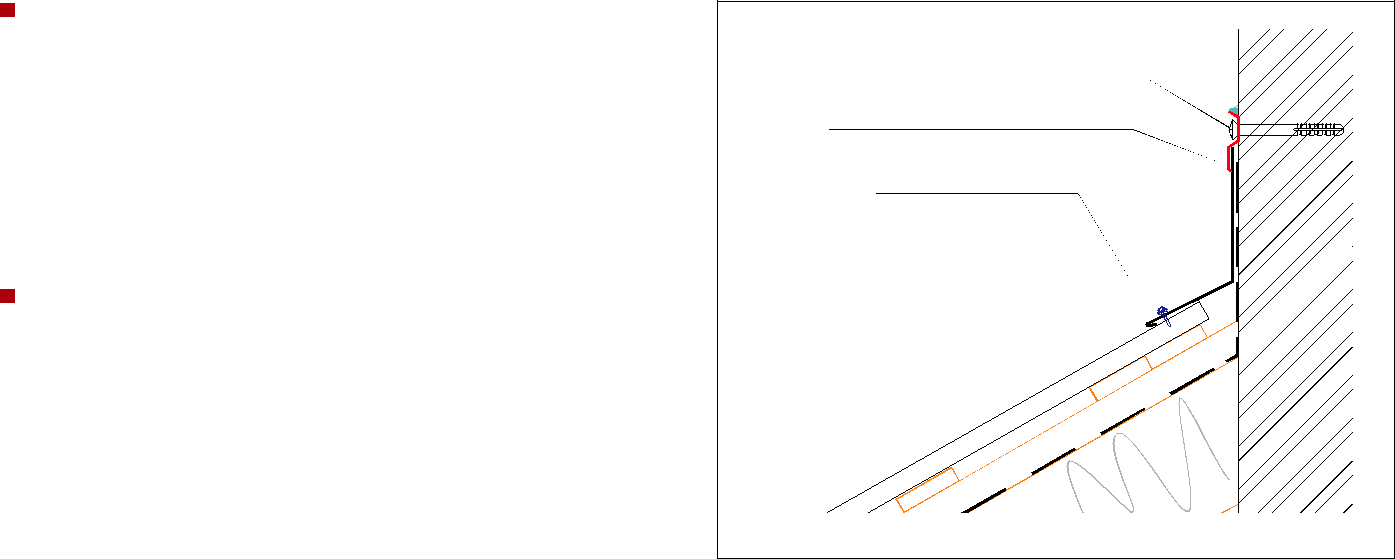 ПРАВИЛА МОНТАЖА МАНСАРДНЫХ ОКОНПравила монтажа мансардных окон подробно рассмотрены в инструкциях, прилагаемых к каждому мансардному окну, окладу, комплекту для обеспечения непрерывного контура утепления и к комплекту для формирования внутренних оконных откосов.Обратите внимание на подготовку проемов под мансардные окна. Листы профнастила могут подойти к проему окна «удачной» или «неудачной» фазой гофры и фазой шага. Передвинуть весь массив профнастила невозможно. Проем мансардного окна, как правило, можно слегка сдвинуть вверх или вниз с целью обеспечения хорошей стыковки нижнего фартука мансардного окна с листами профнастила, как показано на рисунках на странице 17. Место встраивания нижнего фартука мансардного окна между листами профнастила, как правило, определяется только в процессе монтажа, и заказать заранее листы для монтажа под фартуком и над фартуком практически невозможно. Поэтому на примыкающих к окнам листах нужно предусмотреть запас по длине - не менее 200 мм, для организации нахлеста листов в нужном месте. Вставлять фартук оклада мансардного окна в надрез листа профнастила недопустимо.После монтажа не выбрасывайте инструкцию, оставьте возможность сотруднику технического надзора при при-емке работ убедиться в правильности установки как мансардных окон, так и комплектующих к ним.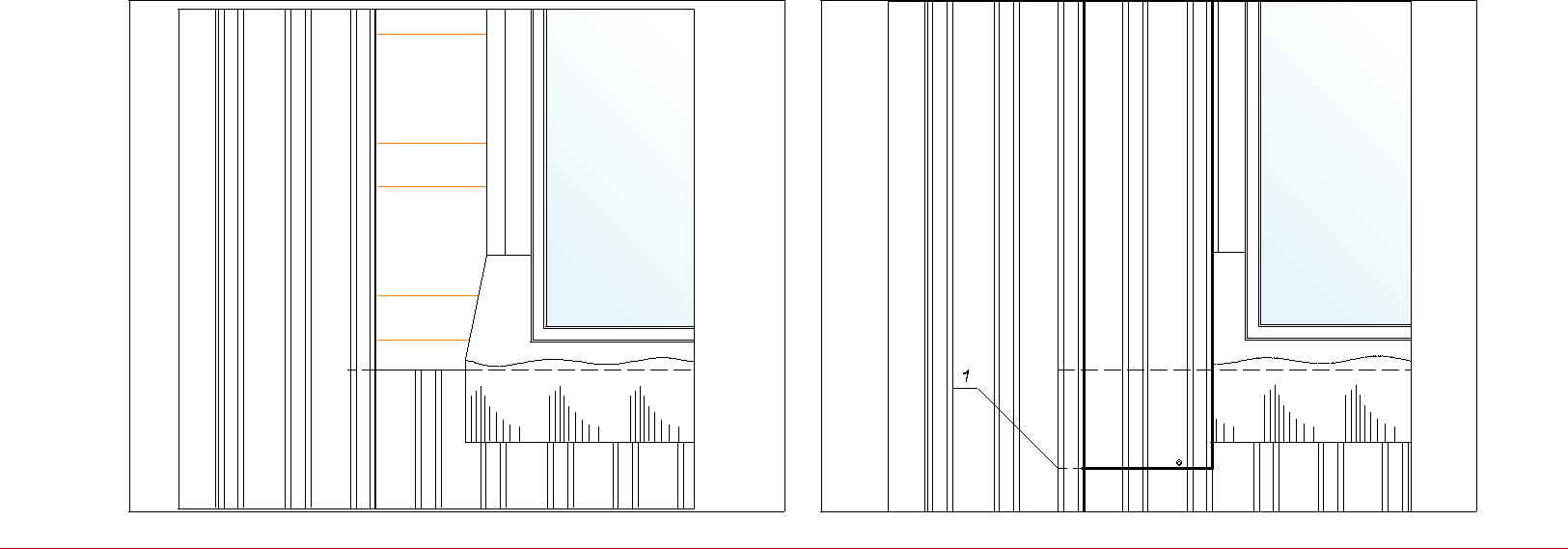 ПРАВИЛА МОНТАЖА «ПРОХОДНЫХ» ЭЛЕМЕНТОВ«Проходные» элементы обозначены на рисунке «Пример кровли» цифрами 4.1– 4.3. Монтаж «проходных» элемен-тов подробно описан в прилагаемых к поставляемому элементу инструкциях.После монтажа не выбрасывайте инструкцию, оставьте возможность сотруднику технического надзора при при-емке работ убедиться в том, что все «проходные» элементы установлены в соответствии с инструкцией.При возникновении задачи монтажа проходного элемента 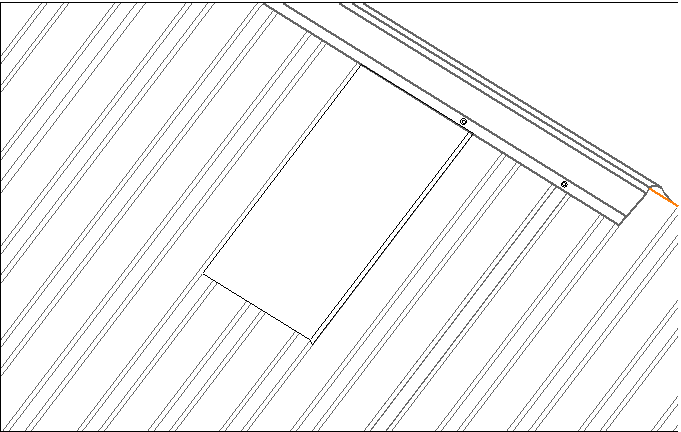 на кровлю с очень высоким профилем или в других случаях, когда место выхода недалеко от конь-ка, решение может быть следующим:На кровлю укладывается плоский металлический лист,заводится под коньковый элемент и уже на него мон-тируется проходной элемент для плоских кровельныхматериалов.Чтобы закрыть зазоры между плоским листом и проф-настилом используйте профильный уплотнитель илиПСУЛ.ПРАВИЛА МОНТАЖА ЭЛЕМЕНТОВ БЕЗОПАСТНОСТИМонтаж элементов безопасности подробно описан в прилагаемых инструкциях. Наиболее распространен-ным и простым в монтаже является трубчатый снего-задержатель.Монтируйте трубчатые снегозадержатели вдоль линии карниза на уровне несущей стены. Кронштейны крепите строго в низ волны к штатным доскам шаго-вой обрешетки, усиленными дополнительными доска-ми в соответствии с приведенным рисунком.При монтаже обрешетки необходимо предусмот-реть, чтобы шаг между досками, в которые будет про-изводиться крепление, был в диапозоне 250-370 мм. Старайтесь крепить кронштейны в центр доски.Максимальное расстояние между кронштейнами 900 мм. Отверстие в обрешетке под саморез 8х60 необ-ходимо делать не ближе 20 мм от края обрешетки. При этом высота контробрешетки должна быть не менее 40 мм. Соединение труб между собой можно производить в любом месте между штатно смонтированными крон-Резиновая прокладка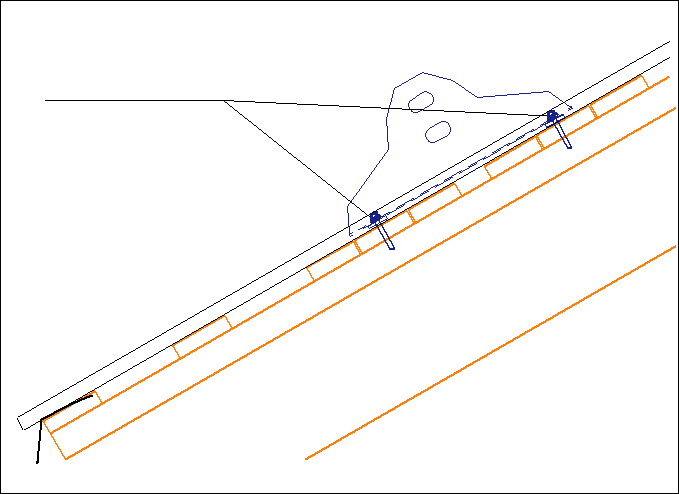 (в комплекте)штейнами. Свободный конец труб не должен отступать от крайнего кронштейна более чем на 300 мм.После монтажа не выбрасывайте инструкцию, оставь-те возможность сотруднику технического надзора при приемке работ убедиться, что элементы безопасности смонтированы в соответствии с инструкцией.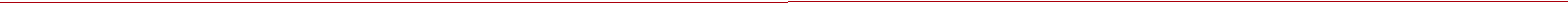 19	РЕКОМЕНДАЦИИ ПО КОНТРОЛЮ КАЧЕСТВАПеред окончательной сдачей работ по монтажу про-фнастила еще раз внимательно взгляните на крышу, на каждый скат.Проконтролируйте визуально общий вид крыши, вид продольных и поперечных стыков при осмотре с разных сторон, наличие вмятин, убедитесь в отсут-ствии на крыше и в водосточных желобах посторон-них предметов.Убедитесь в правильности крепления саморезами листов профнастила к основанию и между собой:равномерно по скату в штатных местах в соответ-ствии с главным правилом;на стыках листов по волнам (правило №1);на стыках листов по рядам (правило №2);на линии карниза (правило №3);при подходе к коньку и хребтам (правило №4);вдоль фронтонов (правило №5).Убедитесь в отсутствии саморезов в нештатных ме-стах.Убедитесь в надежности крепления комплекту-ющих, визуально оценив количество и места распо-ложения саморезов, убедитесь в отсутствии деформа-ций комплектующих при монтаже.Проконтролируйте визуально правильность мон-тажа Торцевых и Коньковых планок, а также внешний вид и надежность стыков этих планок между собой.Убедитесь в том, что обеспечена возможность функционирования подкровельной вентиляции; что в узле карниза обеспечена возможность входа возду-ха; что в коньке, хребтах, верхних примыканиях к сте-нам обеспечена возможность выхода воздуха и обе-спечена защита от задувания снега в подкровельное покрытие через вентиляционные устройства (при не-обходимости).Проверьте качество резов профнастила, убеди-тесь в отсутствии на поверхности листов металличе-ской стружки, а также в отсутствии на листах окалины или иных следов от резки на крыше каких-либо метал-лических или иных изделий.7.  Убедитесь в правильности устройства ендов:- вода из ендовы попадает в водосточный желоб (в случае, если ендова заканчивается на карнизе);- в месте схождения двух ендов обеспечена стра-ховка от попадания воды и снега под конек у верхне-го стыка ендов;-между накладкой ендовы и профнастилом оставлен естественный зазор для прохода воды на нижнюю планку ендовы.8.  Обратите внимание на фартуки обхода труб:- верхняя деталь фартука должна быть вставленамежду листами профнастила, а не в надрез на листе;        боковые детали фартука должны накрывать гребень- волны профнастила, между фартуком и профна-стила должен быть смонтирован уплотнитель;- на стыке фартука и трубы по периметру трубы должна быть смонтирована Планка примыкания в штробу или Планка примыкания внакладку с приме-нением герметика.Проконтролируйте правильность устройства при-мыканий к стенам.Убедитесь в том, что нижние фартуки мансардных окон выходят на поверхность между листами профна-стила, а не в надрез на листе профнастила.Убедитесь в надежности крепления снегозадер-жателей и других устройств безопасности на кровле. Ваш опыт может подсказать, что следует внести изме-нения в проект и в ряде мест добавить снегозадержа-тели.Еще раз посмотрите на план кровли, осмотрите смонтированную кровлю и убедитесь в том, что при монтаже профнастила выполнены все предписанные проектом мероприятия по организации вентиляции подкровельного пространства.Ендова верхняяЕндова верхняяЕндова нижняя145*145115*30*115300*300Планка торцеваяПланкаПланка100*80примыканияпримыканиявнакладкув штробуПланкаПланка карнизная/Конек плоскийпримыканиякапельник145*145; 190*190150*250100*65/100*85Конек плоскийАэроэлементЛента115*30*115;конькавентиляционная150*40*1504. ОБЩИЕ ПРАВИЛА КРЕПЛЕНИЯ4. ОБЩИЕ ПРАВИЛА КРЕПЛЕНИЯКРОВЕЛЬНОГО ПРОФНАСТИЛАКРОВЕЛЬНОГО ПРОФНАСТИЛАДля крепления профнастила к обрешетке из досокДля крепления профнастила к обрешетке из досокприменяйте  специальные  кровельныесаморезы4,8х29 или 4,8х35 мм с прокладкой из ЭПДМ-резины,4,8х29 или 4,8х35 мм с прокладкой из ЭПДМ-резины,окрашенные в цвет кровли.Отрегулируйте ограничение вращающего момента шу-Отрегулируйте ограничение вращающего момента шу-Отрегулируйте ограничение вращающего момента шу-Отрегулируйте ограничение вращающего момента шу-35руповерта таким образом, чтобы при окончательномруповерта таким образом, чтобы при окончательном35руповерта таким образом, чтобы при окончательномруповерта таким образом, чтобы при окончательномприжатии листа профнастила к обрешетке резиновая прижатии листа профнастила к обрешетке резиновая прижатии листа профнастила к обрешетке резиновая прижатии листа профнастила к обрешетке резиновая 29прокладка была слегка сжата.29прокладка была слегка сжата.Заакручивайте саморез перпендикулярно доскам обре-Заакручивайте саморез перпендикулярно доскам обре-шетки. При уменьшенном вращающем моментешетки. При уменьшенном вращающем моменте6для герметизации сжатие прокладки. При увеличен-ном вращающем моменте шуруповерта прокладкабудет сжата слишком сильно, что может привести кснижению срока службы прокладки. Кроме того, приувеличенном вращающем моменте шуруповерта воз-никнет опасность проворачивания самореза в обре-шетке и ослабление крепления. Постоянно визуальноконтролируйте степень сжатия прокладки. При попа-дании самореза в более плотную древесину, напри-мер в сучок, при «штатной» настройке шуруповертасаморез может остаться «недокрученным».Увеличьте  ограничение  вращающего  моменташуруповерта, докрутите саморез и восстановите нашуруповерте ранее выставленное ограничение вра-щающего момента.Для  монтажа  профнастила  на  металлическуюобрешетку используйте кровельные саморезы ме-талл-металл 5,5х25 или 5,5х19 мм. Тип сверла долженсоответствовать толщине прогонов.Удалите образовавшуюся при закручивании само-резов стальную стружку, используя для этого, напри-мер, мягкую щетку.Угол наклона скатаШаг обрешетки, LМенее 18⁰30018⁰ – 35⁰450Более 35⁰600Схема 1Схема 2ГидроизоляцияКомпенсирующаяКарнизнаярейкаКарнизнаяКарнизнаяпланкаКарнизнаяпланкапланкапланкаВентиляционнаялентаКапельник конденсатаСаморез в каждую гофрудля С-21 через гофруПрофнастилЛиния перегибаПрофнастил12-45°70-100 мм45°Крепление торцевой планкиКрепление торцевой планки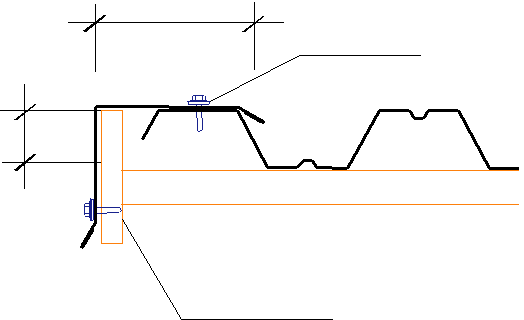 Перед монтажом торцевых планок смонтируйтеПеред монтажом торцевых планок смонтируйтепо линиям фронтонов опорные доски, как показанопо линиям фронтонов опорные доски, как показанона рисунке. Для закрепления Торцевой планки притя-на рисунке. Для закрепления Торцевой планки притя-ните ее саморезами 5,5х19 к крайней верхней гофре.ните ее саморезами 5,5х19 к крайней верхней гофре.Кроме того закрепите планку к (опорной) фронтоннойКроме того закрепите планку к (опорной) фронтоннойВысотадоске. Поскольку эти саморезы будут хорошо просма-доске. Поскольку эти саморезы будут хорошо просма-профилятриваться, прикручивайте саморезы в соответствии стриваться, прикручивайте саморезы в соответствии сразметкой с целью соблюдения ритма. Шаг крепежа -разметкой с целью соблюдения ритма. Шаг крепежа -не более 800 мм. Торцевые планки соединяйте друг сне более 800 мм. Торцевые планки соединяйте друг сдругом по линиям отбортовки или внакладку с нахле-другом по линиям отбортовки или внакладку с нахле-стом не менее 50 мм.стом не менее 50 мм.Монтажныйкрепеж(саморез)Аэроэлементконька/хребта8. ПРАВИЛА УСТРОЙСТВА ЕНДОВ8. ПРАВИЛА УСТРОЙСТВА ЕНДОВ!Убедитесь в том, что гидроизоляцияОсьвдоль ендовы смонтирована правильно, оставленывдоль ендовы смонтирована правильно, оставленыОсьвдоль ендовы смонтирована правильно, оставленывдоль ендовы смонтирована правильно, оставленыендовыпропуски для воды и мелкого мусора вдоль ендовнойпропуски для воды и мелкого мусора вдоль ендовнойконтробрешетки, отсутствуют надрывы и механическиеконтробрешетки, отсутствуют надрывы и механическиеповреждения гидроизоляции.повреждения гидроизоляции.Смонтируйте в ендове по дополнительной до-Смонтируйте в ендове по дополнительной до-ске между досками шаговой обрешетки. Подготовьтеске между досками шаговой обрешетки. Подготовьтенужное количество Планок ендов и смонтируйте ихнужное количество Планок ендов и смонтируйте ихснизу вверх с нахлестом 200–300 мм. Нижнюю Планкуснизу вверх с нахлестом 200–300 мм. Нижнюю Планкуендовы обрежьте чуть ниже линии карниза и сделай-ендовы обрежьте чуть ниже линии карниза и сделай-те на ней отбортовку по линии карниза. Смонтируйтете на ней отбортовку по линии карниза. Смонтируйтевдоль отбортовок Планок ендовы и под Коньком уни-вдоль отбортовок Планок ендовы и под Коньком уни-Уплотнительверсальный уплотнитель или ПСУЛ.версальный уплотнитель или ПСУЛ.Уплотнительверсальный уплотнитель или ПСУЛ.версальный уплотнитель или ПСУЛ.самоклеющийсяОбрежьте по разметке листы профнастила, гра-Обрежьте по разметке листы профнастила, гра-ничащие с ендовой. Листы не должны доходить доничащие с ендовой. Листы не должны доходить доосевой линии ендовы 60–100 мм с каждой стороны.осевой линии ендовы 60–100 мм с каждой стороны.При креплении обрезанных листов допускается за-При креплении обрезанных листов допускается за-кручивать саморезы через лист профнастила и  че-кручивать саморезы через лист профнастила и  че-рез Планку ендовы не ближе 250 мм от оси ендовы.рез Планку ендовы не ближе 250 мм от оси ендовы.В этих местах листы профнастила касаются плоскости,В этих местах листы профнастила касаются плоскости,на которой лежат Планки ендовы. При этом саморезы,на которой лежат Планки ендовы. При этом саморезы,прошедшие через лист профнастила и через Планкупрошедшие через лист профнастила и через Планкуендовы, плотно прижмут профнастил к Планке ендо-ендовы, плотно прижмут профнастил к Планке ендо-вы в точках крепления саморезами.вы в точках крепления саморезами.!  Не допускается закручивать саморезы!  Не допускается закручивать саморезы250на расстоянии меньше 250 мм от оси ендовы.на расстоянии меньше 250 мм от оси ендовы.250В случае, если проектом предусмотрен монтаж деко-В случае, если проектом предусмотрен монтаж деко-250В случае, если проектом предусмотрен монтаж деко-В случае, если проектом предусмотрен монтаж деко-ИНСТРУКЦИЯ ПО МОНТАЖУ КРОВЕЛЬНОГО ПРОФНАСТИЛАИНСТРУКЦИЯ ПО МОНТАЖУ КРОВЕЛЬНОГО ПРОФНАСТИЛА14ративной Планки ендовы верхней, смонтируйте ее,ративной Планки ендовы верхней, смонтируйте ее,двигаясь снизу вверх с наложением ее частей другдвигаясь снизу вверх с наложением ее частей другна друга не менее чем на 10 см. Закрепите самореза-на друга не менее чем на 10 см. Закрепите самореза-ми 5,5х19 Планки ендовы верхней к верхним гофрамми 5,5х19 Планки ендовы верхней к верхним гофрампримыкающих к ней листов профнастила.примыкающих к ней листов профнастила.Ендова верхняя декорирует косые резы профнастилаЕндова верхняя декорирует косые резы профнастилаи уменьшает вероятность задувания снега между ли-и уменьшает вероятность задувания снега между ли-стами и ендовой.стами и ендовой.Внимание!Запрещается  монтировать  уплотни-тель между листами металлочерепицы и Планкой ен-тель между листами металлочерепицы и Планкой ен-довы верхней.Если дом расположен в лесу, демон-Если дом расположен в лесу, демон-тируйте время от времени Планку ендовы верхней итируйте время от времени Планку ендовы верхней ипрочищайте водяной канал.прочищайте водяной канал.9. ПРАВИЛА ОБХОДА ТРУБ И ДРУГИХ9. ПРАВИЛА ОБХОДА ТРУБ И ДРУГИХПРЕПЯТСТВИЙПРЕПЯТСТВИЙОбход трубы, расположенной на скате, ширина трубы не привышает 80 смОбход трубы, расположенной на скате, ширина трубы не привышает 80 смОбход трубы, расположенной на скате, ширина трубы не привышает 80 смПри обходе труб и других препятствий на кровле вам предстоит решить две задачи:При обходе труб и других препятствий на кровле вам предстоит решить две задачи:При обходе труб и других препятствий на кровле вам предстоит решить две задачи:1.  первая задача заключается в том, чтобы «перехватить» воду со ската над трубой, «разогнать» ее направо и1.  первая задача заключается в том, чтобы «перехватить» воду со ската над трубой, «разогнать» ее направо и1.  первая задача заключается в том, чтобы «перехватить» воду со ската над трубой, «разогнать» ее направо иналево, «провести» вдоль трубы и «выпустить» на скат под трубой;налево, «провести» вдоль трубы и «выпустить» на скат под трубой;налево, «провести» вдоль трубы и «выпустить» на скат под трубой;2.  вторая задача заключается в том, чтобы не пропустить в дом и вывести на крышу воду, спускающуюся по2.  вторая задача заключается в том, чтобы не пропустить в дом и вывести на крышу воду, спускающуюся по2.  вторая задача заключается в том, чтобы не пропустить в дом и вывести на крышу воду, спускающуюся постенкам трубы.стенкам трубы.Для решения этих задач вокруг трубы надо:Для решения этих задач вокруг трубы надо:приготовить и смонтировать металлический фартук, часть которого расположена в плоскости крыши иприготовить и смонтировать металлический фартук, часть которого расположена в плоскости крыши иприготовить и смонтировать металлический фартук, часть которого расположена в плоскости крыши изакреплена на ней же, а часть поднимается вдоль трубы на 150-200 мм выше полости крыши;закреплена на ней же, а часть поднимается вдоль трубы на 150-200 мм выше полости крыши;закреплена на ней же, а часть поднимается вдоль трубы на 150-200 мм выше полости крыши;поверх фартука смонтировать Планку примыкания в штробу или внакладку.поверх фартука смонтировать Планку примыкания в штробу или внакладку.поверх фартука смонтировать Планку примыкания в штробу или внакладку.  Убедитесь в том, что труба оштукату-  Убедитесь в том, что труба оштукату-рена на нужную вам высоту. После монтажа фартукарена на нужную вам высоту. После монтажа фартукаКонекчасть трубы под фартуком станет недоступной. Убеди-часть трубы под фартуком станет недоступной. Убеди-Конекчасть трубы под фартуком станет недоступной. Убеди-часть трубы под фартуком станет недоступной. Убеди-тесь в том, что гидроизоляция заведена на боковыетесь в том, что гидроизоляция заведена на боковыеграни трубы, а на скате выше задней грани трубы вграни трубы, а на скате выше задней грани трубы вВодотворящийгидроизоляцию встроен водоотводящий желобок (негидроизоляцию встроен водоотводящий желобок (неВодотворящийдальше 0,8 м от задней грани трубы).дальше 0,8 м от задней грани трубы).желобокдальше 0,8 м от задней грани трубы).дальше 0,8 м от задней грани трубы).Смонтируйте над задней гранью трубы дополни-Смонтируйте над задней гранью трубы дополни-тельные доски обрешетки на длине ската примернотельные доски обрешетки на длине ската примерно50 см.Отметьте на боковых гранях трубы линии на 150Отметьте на боковых гранях трубы линии на 150мм выше плоскости верха кровельного покрытия, пе-мм выше плоскости верха кровельного покрытия, пе-реведите эти линии на переднюю и заднюю граниреведите эти линии на переднюю и заднюю гранитрубы, при этом вы узнаете требуемую высоту подъе-трубы, при этом вы узнаете требуемую высоту подъе-Усиленнаяма нижнего и верхнего фартуков.ма нижнего и верхнего фартуков.обрешеткаСделайте вырезы по форме трубы на примыкаю-Сделайте вырезы по форме трубы на примыкаю-щих к ней листах профнастила. Установите листы.щих к ней листах профнастила. Установите листы.Подготовьте нижнюю и боковые (правую и левую)Подготовьте нижнюю и боковые (правую и левую)Уплотнительдетали фартука. Правильно сделанные детали:детали фартука. Правильно сделанные детали:саморасширяющийсяподнимаются на боковую грань трубы на 150 мм;поднимаются на боковую грань трубы на 150 мм;заходят на скат не менее чем на 200 мм;заходят на скат не менее чем на 200 мм;Обрабрабоать кровельнымгерметиком по периметруШаг крепежа200-250 ммСаморасширяющийсяуплотнитель«Разуклонка»«Разуклонка»Обход трубы или иного расположенного на скате,ширина препятствия превышает 80 см1610. ПРАВИЛА УСТРОЙСТВАПРИМЫКАНИЙ, ПЕРЕЛОМОВУстройство бокового примыкания к стенеУбедитесь в том, что фрагмент стеныШаг крепежаУбедитесь в том, что фрагмент стены200-250 ммоштукатурен на нужную вам высоту (если это необхо-Планка примыканиядимо для монтажа Планок примыкания). Убедитесь вПланка примыканиядимо для монтажа Планок примыкания). Убедитесь вв штробутом, что гидроизоляция выведена на стену на нужнуюв штробутом, что гидроизоляция выведена на стену на нужнуювысоту и приклеена к стене.Планка примыканияПеред монтажом планки примыкания смонтируй-Уплотнительте на профнастил универсальный уплотнитель илиУплотнительПСУЛ.саморасширяющийсяПСУЛ.Планка примыкания должна заходить на стену неменее, чем на 150 мм. Прикрепите Планку примыка-ния саморезами в верхние гофры примыкающего кстене листа профнастила.Над Планкой примыкания смонтируйте Планкупримыкания в штробу или внакладку и загерметизи-руйте зазор, как описано выше.Иногда можно обойтись без планки в штробу, на-пример, в случаях, когда Планка примыкания будетприкрыта обшивочной доской, сайдингом или наруж-ным утеплителем с последующим оштукатуриванием.ОбрешеткаОбрешеткаДля оформления внешнего перелома ската кровлиможет быть применена Карнизная планка. Для вну-треннего - Планка примыкания.ПланкапримыканияУбедитесь в том, что фрагмент стеныУбедитесь в том, что фрагмент стеныоштукатурен на нужную вам высоту (если это необхо-оштукатурен на нужную вам высоту (если это необхо-димо для монтажа Планок примыкания). Убедитесь вдимо для монтажа Планок примыкания). Убедитесь втом, что гидроизоляция выведена на стену на нужнуютом, что гидроизоляция выведена на стену на нужнуювысоту.Убедитесь в том, что при монтаже верх-КарнизнаяУбедитесь в том, что при монтаже верх-планканего примыкания будут выполнены запланированныенего примыкания будут выполнены запланированныемероприятия по реализации проекта подкровельноймероприятия по реализации проекта подкровельнойвентиляции.Верхняя доска обрешетки и листы профнастила неВерхняя доска обрешетки и листы профнастила неШаг крепежадолжны доходить до стены на 50–80 мм для обеспече-должны доходить до стены на 50–80 мм для обеспече-Шаг крепежания функционирования подкровельной вентиляции. Вния функционирования подкровельной вентиляции. В200-250 ммслучае небольшого угла наклона ската для предотвра-случае небольшого угла наклона ската для предотвра-Планка примыканияслучае небольшого угла наклона ската для предотвра-случае небольшого угла наклона ската для предотвра-в штробущения задувания снега в особо ответственных случаяхщения задувания снега в особо ответственных случаяхв штробущения задувания снега в особо ответственных случаяхщения задувания снега в особо ответственных случаяхсмонтируйте между профнастилом и Планкой примы-смонтируйте между профнастилом и Планкой примы-Планка примыканиякания аэроэлемент конька, заведя один из краев аэро-кания аэроэлемент конька, заведя один из краев аэро-элемента конька на стену.Аккуратно разогните Планку примыкания до нужно-Аккуратно разогните Планку примыкания до нужно-го угла, если нужно обрежьте лишний металл с верх-го угла, если нужно обрежьте лишний металл с верх-ней части, подгоните по длине и прикрепите к верхнимней части, подгоните по длине и прикрепите к верхнимгофрам профнастила саморезами. Планки примыканиягофрам профнастила саморезами. Планки примыканиястыкуйте между собой внакладку с нахлестом не менеестыкуйте между собой внакладку с нахлестом не менее10 см или с применением жестяницких приемов.Над Планкой примыкания смонтируйте планку Примы-Над Планкой примыкания смонтируйте планку Примы-кания в штробу или Планку примыкания внакладку икания в штробу или Планку примыкания внакладку изагерметизируйте зазор между Планкой примыкания изагерметизируйте зазор между Планкой примыкания истеной, как описано выше.